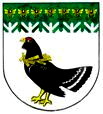 от 23 июня 2021 года № 296О внесении изменений в муниципальную программу«Развитие образования и повышения эффективности  реализации молодежной политики Мари-Турекского муниципального района на 2017-2025 годы», утвержденную постановлением администрации от 09 марта 2021 года № 85В соответствии с Бюджетным кодексом Российской Федерации, постановлением администрации Мари-Турекского муниципального района от 11 февраля 2020 года № 49 «Об утверждении Порядка разработки, реализации и оценки эффективности муниципальных программ Мари-Турекского муниципального района», администрация Мари-Турекского муниципального района Республики Марий Эл п о с т а н о в л я е т:Внести в муниципальную программу «Развитие образования и повышения эффективности реализации молодежной политики Мари-Турекского муниципального района на 2017-2025 годы», утвержденную постановлением администрации Мари-Турекского муниципального района от 09 марта 2021 года № 85 (далее – Муниципальная программа), прилагаемые  изменения: Паспорт Муниципальной программы изложить в новой редакции (прилагается).Приложение №4 «Ресурсное обеспечение реализации муниципальной программы за счет средств бюджета Мари-Турекского муниципального района» к Муниципальной программе изложить в новой редакции (прилагается). Приложение №8 «Паспорт подпрограммы «Обеспечение функционирование системы образования в Мари-Турекском муниципальном районе» к Муниципальной программе изложить в новой редакции (прилагается).2. Разместить настоящее постановление на официальном сайте Мари-Турекского муниципального района в информационно-телекоммуникационной сети «Интернет».3. Контроль за исполнением настоящего постановления возложить на заместителя главы администрации Мари-Турекского муниципального района Пехпатрову Г.Н.П А С П О Р ТМуниципальной программы «Развитие образования и повышения эффективности реализации молодежной политики Мари-Турекского муниципального района на 2017-2025 годы»I. Общая характеристика сферы образования в Мари-Турекском муниципальном районеМуниципальная программа «Развитие образования и повышения эффективности реализации молодежной политики Мари-Турекского муниципального   района  на 2017-2025 годы» (далее -Программа) разработана в целях обеспечения высокого качества образования в соответствии с перспективными задачами инновационного развития и создания правовых, социально-экономических и образовательных условий позитивного  социального становления, самореализации и участия молодых граждан в экономическом, социальном и духовном развитии России, Республики Марий Эл и Мари-Турекского муниципального района.Развиваясь в соответствии с общероссийскими тенденциями, с учетом социально-экономических условий и демографической ситуации Мари-Турекского муниципального района (далее-муниципальный район), система образования в муниципальном районе характеризуется следующими внешними и внутренними особенностями:культурно-историческая специфика муниципалитета, обуславливающая сохранение и развитие сети образовательных организаций, обеспечивающих реализацию образовательных программ, направленных на удовлетворение этнокультурных потребностей, языковых прав учащихся и воспитанников;гибкость реагирования на спрос населения в области реализации образовательных программ;профессионализм кадрового состава;высокий уровень информатизации образования;институализация участия общественности в управлении образованием.Дошкольное образование:Формирование «равных стартовых возможностей» для детей дошкольного возраста обеспечивается функционированием сети дошкольных образовательных организаций (22 образовательных организаций, реализующих образовательные программы дошкольного образования, из них 12 муниципальных дошкольных образовательных организаций, при 5 общеобразовательных  организаций функционируют  дошкольные группы, а также организацией вариативных форм дошкольного образования (группы кратковременного пребывания детей функционируют  при 2 общеобразовательных организациях  (85 процентов детей старшего дошкольного возраста охвачены системой предшкольного образования).Увеличение спроса населения при существующей мощности сети дошкольных образовательных организаций на услуги дошкольного образования прогнозируется до 2025 года. В связи с этим предусматривается реализация комплекса материально-технических и нормативно-правовых мер:обеспечение всех детей в возрасте от 3 до 7 лет возможности получать услуги дошкольного образования;поддержка деятельности альтернативных форм дошкольного образования (образовательная деятельность на дому, семейные детские сады, центры игровой поддержки и др.).Общее образование:Программы общего образования реализуют 12 общеобразовательных организаций в том числе: 8 средних общеобразовательных организаций, 4 основных общеобразовательных организаций. Сложившаяся структура образовательных организаций в полной мере удовлетворяет потребности граждан в получении вариативного образования (по данным социологического опроса удовлетворенность населения качеством общего образования составляет 78%).Созданные на базе общеобразовательных организаций базовые (опорные) школы и ресурсный центр, обеспеченные высоквалифицированными кадрами и оснащенные современным учебно-лабораторным, компьютерным и спортивным оборудованием, являются площадками распространения передового педагогического опыта. Сеть таких организаций составляет 43% от общего количества общеобразовательных организаций муниципального района, при этом реализует подготовку 91% старшеклассников по профильным дисциплинам, программам дополнительного образования для 17%.Вместе с тем ее дальнейшее развитие требует осуществления мер следующего характера:реконструкция и капитальный ремонт общеобразовательных организаций, срок эксплуатации которых к 2020 году превысит пятьдесят лет;материально-техническое оснащение образовательного процесса в соответствии с современными требованиями;соответствие сопутствующей школьной инфраструктуры (создание центра здоровья, библиотек, спортивных площадок и т.д.);дальнейшее совершенствование территориальной доступности сети.Дополнительное образование:Целостность общего образования создается интеграцией в образовательные программы элементов дополнительного образования, осуществляемого на базе общеобразовательных организаций. 1 организация дополнительного образования детей реализуют программы физкультурно-спортивной, научно-технической, художественной, естественнонаучной, туристско-краеведческой, социально-педагогической направленностей. При сохранении спроса большей доли населения на программы художественно-эстетического (29,8 процента), физкультурно-спортивного (17,9 процента), социально-педагогического (12,9 процента) содержания развиваются новые направления дополнительного образования в области научно-технического творчества и исследовательской деятельности.Перспективными направлениями развития дополнительного образования до 2025 года являются:создание условий для открытости дополнительного образования;более полная интеграция дополнительного образования в систему общего образования при реализации федеральных государственных образовательных стандартов общего образования;внедрение новых финансово-экономических механизмов, обеспечивающих функционирование системы дополнительного образования;обновление кадрового состава, в том числе за счет реализации комплекса социальных мер по привлечению молодых специалистов.Характеристика кадровой политики отрасли образования:Большое внимание в муниципальном районе уделяется обеспечению системы образования высококвалифицированными кадрами и развитию кадрового потенциала отрасли.За период образовательных реформ выполнен следующий комплекс мер:внедрена отраслевая система оплаты труда педагогических работников системы общего и дошкольного образования, которая привела к дифференциации заработной платы по группе высококвалифицированных педагогов;сохранены меры социальной поддержки педагогов.Одной из мер поддержки молодых педагогов в муниципальном районе является единовременное пособие на хозяйственные обзаведения молодым специалистам, доплаты к должностному окладу в первые три года работы.Основные проблемы отрасли и пути их решения:К сдерживающим дальнейшее развитие отрасли проблемам относятся:низкий уровень развития сетевых форм взаимодействия образовательных организаций, расположенных в сельской местности (в особенности, малокомплектных), как следствие, недостаточное использование потенциала существующей сети для организации дошкольного образования, профильного обучения и предпрофильной подготовки;медленный переход к использованию дистанционных образовательных технологий;недостаточное обновление материально-технической базы объектов, обеспечивающих поддержку образовательного процесса (высокая степень износа и устаревшее технологическое оборудование школьных столовых, школьных библиотек);неоднородный уровень оснащенности учебно-наглядным оборудованием школьных кабинетов, в том числе несоответствие технических характеристик более 80 процентов учебных кабинетов естественнонаучного цикла современным требованиям;недостаточный уровень доступности образовательной среды для обучающихся с ограниченными возможностями здоровья, в том числе диспропорция спроса и предложения в системе специального образования (2 процента от общего количества обучающихся нуждаются в  реализации адаптированных образовательных программ);низкий уровень заработной платы воспитателей групп продленного дня, социальных педагогов, психологов и других категорий работников образовательных организаций, работников МУ «Отдел образования и по делам молодежи администрации Мари-Турекского муниципального района»;медленное обновление кадрового состава отрасли: при среднем возрасте педагогических работников муниципального района 47 лет доля педагогов пенсионного возраста составляет 17 процента, что практически в три раза превышает показатель привлеченных молодых педагогов за два последних учебных года (3 процента от общего количества педагогических работников).Реализация муниципальной программы позволит решить обозначенные проблемы в области образования посредством:инициации ряда новых проектов, направленных на поиск инновационных решений в области организации образовательного процесса, привлечения молодых педагогов;внедрения механизма поддержки реализации различных проектов на муниципальном уровне и уровне образовательной организации (строительство, реконструкция, капитальный ремонт и т.д.);расширения информационного обмена и взаимодействия на всех уровнях образования.II. Приоритеты муниципальной политики в сфере образования, описание основных целей и задач муниципальной программыРеализация прав граждан и государственных гарантий на получение общедоступного и качественного образования определяется положениями Стратегии долгосрочного социально-экономического развития Республики Марий Эл (на период до 2025 года), утвержденной постановлением Правительства Республики Марий Эл от 31 августа 2007 г. № 214, Планом мероприятий «Изменения в отраслях  социальной сферы, направленные на повышение эффективности образования в Мари-Турекском муниципальном районе. До 2025 года реализация Программы будет направлена на обеспечение следующих приоритетов государственной политики:совершенствование механизмов финансирования отрасли, соответствующих целям и задачам функционирования различных типов и видов образовательных организаций, сокращение неэффективных расходов отрасли;создание эффективной и гибкой системы менеджмента образования, а также увеличение доли общественного сектора в управлении образованием, включая процедуры оценки качества образования и финансирования образовательных организаций через действие попечительских и управляющих советов;внедрение комплекса мер по повышению статуса педагогической профессии посредством разработки организационно-экономических и нормативно-правовых механизмов государственной поддержки и стимулирования труда педагогических работников, реализации проектов по привлечению молодых талантливых педагогов.Последовательное проведение обозначенной кадровой и финансовой политики приведет к созданию условий, обеспечивающих государственные гарантии граждан на получение общедоступного и качественного образования, удовлетворение потребностей в углублении и расширении образования в соответствии с профессиональными интересами и склонностями, свободное развитие на основе уважения человеческого достоинства посредством:формирования равных стартовых возможностей получения качественного образования для детей дошкольного возраста за счет развития вариативных форм дошкольного образования;придания результатам образования социально и личностно значимого характера;развития системы образования на родном языке на основе внедрения различных региональных вариантов поликультурной модели дошкольного и общего образования;развития интеллектуального и творческого потенциала через расширение спектра услуг дополнительного образования;создания инфраструктуры формирования здорового образа жизни;совершенствования системы психолого-педагогического сопровождения детей и подростков, находящихся в трудной жизненной ситуации;обеспечения профессиональной самореализации молодежи с учетом требований инновационного развития экономики;внедрения различных видов и типов образования для всех возрастов - создание разнообразных возможностей удовлетворения человеком своих образовательных потребностей на всех уровнях образования.Реализация государственной молодежной политики направлена на создание условий и возможностей для успешной социализации и эффективной самореализации молодежи в муниципальном районе. Результатами последовательной государственной молодежной политики являются:повышение самосознания молодежи, ее занятость;улучшение благосостояния и активизация молодежи в общественно-политических процессах страны.Цели Программы сформулированы с учетом положений Концепции долгосрочного социально-экономического развития Российской Федерации на период до 2020 года, утвержденной распоряжением Правительства Российской Федерации от 17 ноября 2008 г. № 1662-р, а также с учетом изменений, произошедших в системе образования за последние годы.Основными стратегическими целями Программы являются:обеспечение высокого качества образования в соответствии с меняющимися запросами населения муниципального района и перспективными задачами инновационного развития;создание правовых, социально-экономических и образовательных условий позитивного социального становления, самореализации и участия молодых граждан в экономическом, социальном и духовном развитии России,  Республики Марий Эл, Мари-Турекского муниципального района.Программа ориентирована на достижение указанных целей путем реализации следующих задач.Задачи Программы по реализации первой цели:Первая задача - повышение доступности и качества образовательных услуг, эффективности работы системы образования как института социального развития - включает: обеспечение доступности качественного общего образования независимо от места жительства, социального и материального положения семей и состояния здоровья обучающихся; развитие сетевого взаимодействия образовательных организаций; внедрение и совершенствование современных организационно-экономических механизмов управления образованием.Вторая задача - развитие кадрового потенциала отрасли - предусматривает участие в региональной модели организации повышения квалификации по накопительной системе в части формирования высокого уровня методологической компетенции педагога, системы методической поддержки и посткурсового сопровождения педагогов.Третья задача - развитие системы оценки качества образования и востребованности образовательных услуг на основе принципов открытости, объективности, прозрачности – предусматривает расширение участия работодателей и общественности в оценке качества образования.Четвертая задача - повышение потенциала личностной и профессиональной адаптации обучающихся с ограниченными возможностями здоровья в процессе их социализации - включает в себя комплексное решение вопросов формирования доступной среды для получения общего и дополнительного образования, медико-психолого-педагогического сопровождения детей с ограниченными возможностями здоровья.Основными инструментами реализации Программы являются:дифференцированное финансирование муниципальных заданий образовательных организаций;стимулирование инициативы, активности и самостоятельности отдельных организаций и инновационных сетей.III.Сроки и этапы реализации муниципальной программы, переченьцелевых индикаторов и показателей муниципальной программыНастоящая Программа реализуется в два этапа.На первом этапе (2017 - 2020 годы) в соответствии с мероприятиями Программы усилия будут направлены на создание на всех уровнях образования условий для равного доступа граждан к качественным образовательным услугам, завершено формирование и внедрение финансово-экономических механизмов обеспечения обязательств государства в сфере образования, реализованы стратегические проекты развития дошкольного, общего и дополнительного образования, обеспечен вывод инфраструктуры школьного образования на базовый уровень условий образовательного процесса, отвечающих современным требованиям, реализованы адресные меры ликвидации зон низкого качества образования, внедрены федеральные государственные образовательные стандарты (далее - ФГОС) дошкольного и основного общего образования, решена задача обеспечения информационной прозрачности системы образования для общества.На втором этапе (2021 - 2025 годы) предстоит завершить начатые на первом этапе стратегические проекты, обеспечив последовательные изменения в сфере образования на всей территории муниципального района. Будут сформированы основные компоненты целостной национальной системы оценки качества образования, которая станет основой саморегуляции системы образования и деятельности отдельных институтов, сформирована с участием общественности независимая система оценки качества работы образовательных организаций, включая ведение публичных рейтингов их деятельности.В центре внимания окажется система сервисов дополнительного образования, которая будет обеспечивать охват детей и молодежи программами позитивной социализации, поддерживать их самореализацию.Состав целевых показателей Программы определен исходя из принципа необходимости и достаточности информации для характеристики достижения целей и решения задач Программы. Аналогичный принцип использован при определении состава показателей подпрограмм Программы.Перечень показателей носит открытый характер и предусматривает возможность корректировки в случае потери информативности показателя (достижение максимального значения). Сведения о показателях (индикаторах) Программы, подпрограмм муниципального района и их значениях приведены в приложении № 1 к настоящей Программе.Эффективность реализации мероприятий настоящей Программы будет оцениваться следующими показателями:показатель «Удельный вес численности населения в возрасте 5 - 18 лет, охваченного образованием, в общей численности населения в возрасте 5 - 18 лет» характеризует обеспечение законодательно закрепленных гарантий доступности образования;показатель «Доступность дошкольного образования (отношение численности детей 3 - 7 лет, которым предоставлена возможность получать услуги дошкольного образования, к численности детей в возрасте 3 - 7 лет, скорректированной на численность детей в возрасте 5 - 7 лет, обучающихся в школе)» характеризует обеспечение законодательно закрепленных гарантий доступности дошкольного образования. Увеличение охвата дошкольным образованием является одним из главных приоритетов развития образования в муниципальном районе;показатель «Отношение среднего балла ЕГЭ (в расчете на 1 предмет) в 10 процентах школ с лучшими результатами ЕГЭ к среднему баллу ЕГЭ (в расчете на 1 предмет) в 10 процентах школ с худшими результатами ЕГЭ» характеризует равенство доступа к качественным образовательным услугам, позволяет оценить эффективность предусмотренных Программой мер, направленных на снижение дифференциации (разрыва) в качестве образовательных результатов между образовательными организациями;показатель «Доля учащихся муниципальных общеобразовательных организаций, которым предоставлена возможность обучаться в соответствии с основными современными требованиями, в общей численности обучающихся»;показатель «Доля детей в возрасте 5 - 18 лет, охваченных программами дополнительного образования, в общей численности детей 5 - 18 лет» характеризует востребованность организаций дополнительного образования;показатель «Доля детей и молодежи, вовлеченных в социально-значимую деятельность (проекты, волонтерская деятельность, ученическое и студенческое самоуправление), от общего количества детей и молодежи, проживающих на территории муниципального района» позволяет в рамках Программы оценить социальную активность студенческой и учащейся молодежи.Целевые индикаторы представлены в приложении №1 к настоящей Программе. IV.Перечень подпрограмм и характеристика основных мероприятийВыстроенная в рамках Программы система целевых ориентиров (цели, задачи, показатели результативности) представляет собой четкую согласованную структуру, посредством которой установлена прозрачная и понятная связь реализации отдельных мероприятий с достижением конкретных целей на всех уровнях Программы.Перечень основных мероприятий Программы с описанием ожидаемых результатов их реализации приведен в приложении № 2 к настоящей Программе.Задачи Программы будут решаться в рамках реализации 6 подпрограмм.Подпрограмма «Обеспечение функционирования системы образования в Мари-Турекском муниципальном районе»объединяет 10 основных мероприятий:1. Обеспечение деятельности муниципальных образовательных организаций.2. Организация бесплатной перевозки обучающихся в муниципальных общеобразовательных организациях, реализующих основные общеобразовательные программы.   3. Обеспечение государственных гарантий реализации прав на получение общедоступного и бесплатного общего, дополнительного образования детей в общеобразовательных организациях.4. Осуществление государственных полномочий по предоставлению мер социальной поддержки по оплате жилищно -коммунальных услуг некоторым категориям граждан.5. Осуществление государственных полномочий по представлению бесплатного питания для обучающихся общеобразовательных организаций из многодетных семей.6. Осуществление государственных полномочий по обучению детей-инвалидов на дому и выплате компенсации затрат родителей на эти цели.  7. Предоставление питания обучающимся с ограниченными возможностями здоровья в общеобразовательных организациях.   8. Федеральный проект «Успех каждого ребенка». 9. Предоставление питания обучающимся с ограниченными возможностями здоровья в образовательных организациях, реализующих  программы дошкольного образования10. Федеральный проект «Современная школа»Подпрограмма «Воспитание и социализация детей», объединяет 5 основных мероприятия:1. Обеспечение деятельности муниципальных образовательных организаций дополнительного образования детей.2. Осуществление государственных полномочий по предоставлению мер социальной поддержки по оплате жилищно-коммунальных услуг некоторым категориям граждан.3. Организация и обеспечение оздоровления и отдыха детей.4. Организация профилактики безнадзорности и правонарушений несовершеннолетних.5. Проведение районных, региональных и межрегиональных конференций, форумов и фестивалей для обучающихся муниципальных образовательных организаций Подпрограмма «Обеспечение жильем молодых семей» предполагает реализацию 1 основного мероприятия «Обеспечение жильем молодых семей».Подпрограмма «Государственная молодежная политика и вовлечение молодежи в социальную практику», предполагает реализацию одного основного мероприятия «Создание условий для социализации и самореализации, формирования активной гражданской позиции молодежи». Подпрограмма «Осуществление государственных полномочий по предоставлению мер социальной поддержки детей-сирот, детей, оставшихся без попечения родителей и лицам из их числа» предполагает реализацию двух основных мероприятий:Обеспечение детей-сирот и детей, оставшихся без попечения родителей, жилыми помещениями. Осуществление государственных полномочий по предоставлению мер социальной поддержки детям-сиротам, детям, оставшихся без попечения родителей, лицам из числа детей-сирот и детей, оставшихся без попечения родителей.Подпрограмма «Обеспечение реализации муниципальной программы «Развитие образования и повышение эффективности реализации молодежной политики» на 2017 - 2025 годы» предполагает реализацию двух основных мероприятий:1.Обеспечение деятельности по осуществлению общих функций органа местного самоуправления.Осуществление государственных полномочий по организации осуществлению деятельности по опеке и попечительству в отношении несовершеннолетних.Подпрограмма «Патриотическое воспитание граждан и допризывная подготовка молодежи к военной службе» предполагает реализацию 5 основных мероприятий:1. Организационно-методические основы патриотического воспитания граждан.2. Формирование патриотических ценностей, приобщающих граждан к отечественной истории и культуре3. Участие образовательных организаций, учреждений культуры и средств массовой информации в патриотическом воспитании граждан.4. Военно-патриотическое воспитание молодежи.5. Формирование у молодежи положительной мотивации к прохождению воинской службы.V.Основные меры правового регулирования в соответствующейсфере, направленные на достижение цели и (или) конечныхрезультатов муниципальной программыОсновные меры правового регулирования в сфере образования, направленные на достижение цели и (или) конечных результатов Программы, предусматривают разработку и принятие ряда нормативных правовых актов администрации Мари-Турекского муниципального района.Основные меры правового регулирования в сфере реализации Программы с обоснованием необходимости изменений правового регулирования и ожидаемых сроков принятия нормативных правовых актов представлены в приложении № 3 к настоящей Программе.VI. Информация по ресурсному обеспечениюмуниципальной программыФинансирование Программы планируется осуществлять в пределах средств, предусмотренных в бюджете Мари-Турекского муниципального района на соответствующий финансовый год на эти цели. Объем средств, выделяемых на реализацию мероприятий ежегодно уточняется при формировании бюджета Мари-Турекского муниципального района на соответствующий финансовый год.Распорядителями средств бюджета Мари-Турекского муниципального района по реализации Программы, ее  основных мероприятий является администрация Мари-Турекского муниципального района (приложение № 4 к  настоящей Программе).Объем бюджетных ассигнований составит 2846901,484 тыс. рублей, в том числе:2017 год- 253989,9 тыс. рублей2018 год- 294856,9 тыс. рублей2019 год- 320875,8 тыс. рублей2020 год- 354913,8 тыс. рублей2021 год – 481812,9 тыс. рублей2022 год – 330738,684 тыс. рублей2023 год – 269904,5 тыс. рублей2024 год – 269904,5 тыс. рублей2025 год – 269904,5 тыс. рублейДля реализации подпрограммы «Обеспечение функционирования системы образования в Мари-Турекском муниципальном районе» планируется использовать финансовые средства бюджета Мари-Турекского муниципального района в объеме 2463396,984 тысяч  рублей, в том числе по годам:2017 год – 208557,9 тыс. рублей2018 год – 240314,3 тыс. рублей2019 год – 278786,6 тыс. рублей2020 год – 310775,3 тыс. рублей2021 год – 427188,8 тыс. рублей2022 год  - 294929,284 тыс. рублей2023 год – 234281,6 тыс. рублей2024 год – 234281,6 тыс. рублей2025 год – 234281,6 тыс. рублейДля реализации подпрограммы «Воспитание и социализация детей» планируется использовать финансовые средства бюджета Мари-Турекского муниципального района в объеме 855111,0 тысяч  рублей, в том числе по годам:2017 год –8064,4 тыс. рублей2018 год – 8999,7 тыс. рублей2019 год – 10315,2 тыс. рублей2020 год – 10638,8 тыс. рублей2021 год – 10861,7 тыс. рублей2022 год – 9233,7 тыс. рублей2023 год – 9132,5 тыс. рублей2024 год – 9132,5 тыс. рублей2025 год – 9132,5 тыс. рублейДля реализации подпрограммы «Обеспечение жильем молодых семей» планируется использовать финансовые средства бюджета Мари-Турекского муниципального района в объеме  18534,7 тысяч  рублей, в том числе по годам:2017 год – 3056,2 тыс. рублей2018 год – 2461,3 тыс. рублей2019 год – 1435,8 тыс. рублей2020 год –0,0 тыс. рублей2021 год –11581,4 тыс. рублей2022 год –0,0 тыс. рублей2023 год –0,0 тыс. рублей2024 год –0,0 тыс. рублей2025 год – 0,0 тыс. рублейДля реализации подпрограммы «Реализация государственной молодежной политики и вовлечение молодежи в социальную практику»  использование финансовых средства из бюджета Мари-Турекского муниципального района   не осуществляется.Для реализации подпрограммы «Осуществление государственных полномочий по предоставлению мер социальной поддержки детей-сирот, детей, оставшихся без попечения родителей и лицам из их числа» на 2017 - 2025 годы планируется использовать финансовые средства бюджета Мари-Турекского муниципального района в объеме  128713,0 тысяч  рублей, в том числе по годам:2017 год –11602,8 тыс. рублей2018 год – 16731,5 тыс. рублей2019 год – 15889,5 тыс. рублей2020 год – 18137,7 тыс. рублей2021 год – 15969,9 тыс. рублей2022 год – 12595,4 тыс. рублей2023 год – 12595,4тыс. рублей2024 год –12595,4 тыс. рублей2025 год - 12595,4 тыс. рублейДля реализации подпрограммы «Обеспечение реализации муниципальной программы «Развитие образования и повышение эффективности реализации молодежной политики Мари-Турекского муниципального района на 2017 - 2025 годы»планируется использовать финансовые средства бюджета Мари-Турекского муниципального района в объеме  148549,2 тысяч  рублей, в том числе по годам:2017 год – 22658,6 тыс. рублей2018 год – 26290,1 тыс. рублей2019 год – 14388,7 тыс. рублей2020 год – 15341,9 тыс. рублей2021 год – 15727,1 тыс. рублей2022 год – 13602,3 тыс. рублей2023 год – 13513,5 тыс. рублей2024 год – 13513,5 тыс. рублей2025 год – 13513,5 тыс. рублейДля реализации подпрограммы «Патриотическое воспитание граждан и допризывная подготовка молодежи к военной службе» планируется использовать финансовые средства бюджета Мари-Турекского муниципального района в объеме  490,1 тысяч  рублей, в том числе по годам:2017 год –50,0 тыс. рублей2018 год –60,0 тыс. рублей2019 год –60,0 тыс. рублей2020 год –20,1 тыс. рублей2021 год – 60,0 тыс. рублей2022 год – 60,0 тыс. рублей2023 год – 60,0 тыс. рублей 2024 год – 60,0 тыс. рублей 2025 год - 60,0 тыс. рублейVII. Описание мер муниципального регулирования и управления рисками с целью минимизации их влияния на достижение целей муниципальной программыВ ходе реализации Программы могут возникнуть следующие группы рисков:1. Внешние финансово-экономические риски:сокращение в ходе реализации Программы предусмотренных объемов бюджетных средств, что потребует внесения изменений в Программу, пересмотра целевых значений показателей и, возможно, отказа от реализации отдельных мероприятий и даже задач Программы;несовпадение формата и структуры Программы как планового документа с годовым отчетом и докладом на отчетную дату о ходе реализации и оценке эффективности также приведет к существенным проблемам при оценке их результативности и вклада в решение вопросов модернизации и инновационного развития с возможностью корректировки или досрочного прекращения;потеря с течением времени значимости отдельных мероприятий;длительный срок реализации Программы и, как следствие, возрастание неопределенности по мере ее реализации могут привести к необходимости значительных корректировок значений целевых показателей.2. Внешние социальные риски:в условиях модернизации образования усиливается состояние неопределенности, что становится фактором средового риска. Это весьма болезненно отражается на росте социального расслоения в молодежной среде (в крупных и малокомплектных школах разные возможности воспитательной среды);постоянно изменяющиеся социальные условия требуют дифференцированного подхода к организации воспитания различных категорий детей и юношества.3. Внутренние риски:неэффективность организации и управления процессом реализации мероприятий Программы;низкая эффективность использования бюджетных средств;недостаточный уровень исполнительской дисциплины сотрудников или ответственного руководителя Программы.Меры управления внешними финансово-экономическими рисками:проведение комплексного анализа внешней и внутренней сред исполнения Программы с дальнейшим пересмотром критериев оценки и отбора ее мероприятий. Совершенствование механизма реализации Программы исходя из изменений внутренней и внешней сред;оперативное реагирование и внесение изменений в Программу, нивелирующие или снижающие воздействие негативных факторов выполнения целевых показателей Программы.Меры управления внутренними рисками:разработка и внедрение эффективной системы контроля реализации программных положений и мероприятий, а также эффективности использования бюджетных средств;проведение регулярной оценки результативности и эффективности реализации Программы (проведение внешней экспертизы отдельных мероприятий с привлечением независимых экспертов);снижение неопределенности в результатах за счет управления рисками и анализа возможных сценариев развития ситуации;повышение качества результатов за счет предоставления полных (адекватных и независимых от заказчика и исполнителей) материалов аудиторам и экспертам, а также выполнения регламентных процедур по контролю качества как итоговых, так и промежуточных результатов работ;снижение влияния «человеческого фактора» за счет обезличивания и унификации процессов в жизненном цикле Программы;контроль и оперативное управление ходом выполнения Программы и отдельных проектов за счет использования инструментов планирования, контроля, анализа и результатов. Таким образом, из вышеперечисленных рисков наибольшее отрицательное влияние на реализацию Программы может оказать возникновение финансовых и непредвиденных рисков, которые содержат угрозу срыва реализации Программы. Поскольку в рамках реализации Программы практически отсутствуют рычаги управления непредвиденными рисками, наибольшее внимание будет уделяться управлению финансовыми рисками.VIII. Оценка планируемой эффективности реализации муниципальной программыУспешная реализация Программы будет способствовать обеспечению доступного и качественного образования, соответствующего требованиям инновационного развития муниципалитета, созданию правовых, социально-экономических и образовательных условий позитивного социального становления, самореализации и участия молодых граждан в экономическом, социальном и духовном развитии России,  Республики Марий Эл, Мари-Турекского муниципального района.Реализация Программы позволит обеспечить:повышение доступности всех уровней образования, в том числе образования и детей с ограниченными возможностями здоровья;введение новой системы оплаты труда работников образовательных организаций, основанной на отнесении должностей работников к профессиональным квалификационным группам, единой для всех типов образовательных организаций;достижение уровня средней заработной платы педагогических работников образовательных организаций не ниже средней заработной платы по экономике в Республике Марий Эл;создание единой информационной среды образования;внедрение в практику работы правовых, финансовых и организационных механизмов оказания государственной поддержки молодым семьям, нуждающимся в улучшении жилищных условий;создание системы стажировочных площадок и инновационных сетей, обеспечивающих порождение и трансляцию лучших практик;повышение активности участия детей и молодежи в социально значимой деятельности;сохранение системы дополнительного образования детей как условия для развития творческих способностей детей и молодежи.Также к 2025 году ожидается достижение уровня целевых показателей, запланированных и указанных в приложении № 5 к настоящей Программе.IX. Мониторинг и  контроля хода реализациимуниципальной программы, отчетности ответственного исполнителяДля реализации Программы определяются мероприятия с указанием сроков и ответственных исполнителей программных мероприятий (приложение №6 к Программе). Основные направления и положения программы ежегодно уточняются и контролируются должностными лицами администрации Мари-Турекского муниципального района исходя из результатов ее выполнения и эффективности использования средств. В процессе реализации Программы ответственный исполнитель  по согласованию с соисполнителями и участниками принимает решение о внесении изменений в перечень и состав мероприятий, сроки их реализации. Ответственный исполнитель Программы в ходе ее реализации:- осуществляет руководство и текущее управление реализацией Программы, координирует деятельность соисполнителей Программы;- разрабатывает в пределах своей компетенции правовые акты, необходимые для реализации Программы;- проводит анализ и формирует предложения по рациональному использованию финансовых ресурсов Программы;- уточняет механизм реализации Программы и размер затрат на реализацию ее мероприятий в пределах утвержденных лимитов бюджетных обязательств;- квартальный отчет о ходе реализации и об оценке эффективности Программы, ежеквартально до 20 числа, следующего за отчетным периодом;- подготавливает годовой отчет о ходе реализации и об оценке эффективности Программы совместно с соисполнителями до 1 марта года, следующего за отчетным;- осуществляет проверки хода реализации Программы соисполнителями Программы; - организует размещение в электронном виде информации о ходе и результатах реализации Программы;- взаимодействует со средствами массовой информации по вопросам освещения хода реализации мероприятий Программы.Соисполнители Программы:- принимают в пределах своей компетенции нормативные правовые акты, необходимые для реализации Программы;- ежеквартально обобщают и анализируют результаты реализации Программы и представляют ответственному исполнителю Программы соответствующие отчеты, в том числе об использовании бюджетных средств;- до 1 марта года, следующего за отчетным, подготавливают и направляют ответственному исполнителю подпрограммы годовой отчет о ходе реализации и об оценке эффективности мероприятий подпрограммы.X. Ожидаемые результаты реализации Программы Прогноз состояния сферы образования базируется как на демографических прогнозах о количестве детей школьного возраста и молодежи, на прогнозах развития экономики, рынка труда, технологий, представленных в Концепции долгосрочного социально-экономического развития Российской Федерации, утвержденной распоряжением Правительства Российской Федерации от 17 ноября 2008 г. № 1662-р, так и на планируемых результатах реализации мероприятий, предусмотренных Программой.Реализация мероприятий Программы позволит достичь следующих основных результатов:Общее и дошкольное образованиеОпределяющее влияние на развитие дошкольного, общего и дополнительного образования окажут три внешних тенденции. Во-первых, при относительной стабильности численности дошкольников будет расти численность детей школьного возраста. Во-вторых, недостаток предложения на рынке труда будет приводить к большей конкуренции за человеческие ресурсы, в том числе - отвлекая педагогические кадры в другие сферы деятельности. В-третьих, будет радикально меняться среда социализации, создавая как новые социальные, культурные, технологические возможности, так и риски для детей, семей, образовательных организаций.Особенностью сети организаций дошкольного образования станет то, что будет организована поддержка вариативных форм дошкольного образования, что позволит охватить дошкольным образованием всех детей дошкольного возраста и увеличить ожидаемую продолжительность образования до 13,5 лет. Организации дошкольного образования будут осуществлять также функции поддержки семей по вопросам раннего развития детей.По итогам реализации основных мероприятий Программы в 2017 - 2025 годах будут обеспечены:доступность всех уровней образования, в том числе образование для детей-инвалидов и детей с ограниченными возможностями здоровья;реализация ФГОС в образовательных организациях, отвечающих современным требованиям к результатам и условиям организации образовательного процесса, на уровне общего образования;развитая единая информационная среда образования;комплекс правовых, финансовых и организационных механизмов поддержки образовательных систем, обеспечивающих качественное образование, а также реализация проектов по сокращению разрыва в качестве образования между организациями, работающими в разных социокультурных условиях;участие в программах повышения квалификации и переподготовки педагогических и управленческих кадров, включая организацию стажировок и обучение на инновационных площадках региональной системы образования.По итогам второго этапа реализации основных мероприятий Программы к 2025 году будет:обеспечена эффективная система предшкольной подготовки, обеспечивающей успешность обучения в начальной школе, наряду с регулярным предоставлением консультационных услуг родителям (законным представителям) по организации раннего развития детей;реализованы эффективные модели введения ФГОС на уровне основного общего и среднего общего образования;модернизирована система работы с одаренными и способными детьми, в том числе с использованием сетевых образовательных программ;внедрены вариативные модели непрерывного повышения квалификации педагогов и привлечение в систему образования молодых специалистов;обеспечен переход к управлению, основанному на реализации эффективных моделей организации обратной связи, в том числе электронных мониторингов, экспертной оценки профессиональных сообществ;изменена структура образовательной сети в сельской местности, включающей базовые школы и филиалы, соединенные не только административно, но и системой дистанционного образования.В результате реализации мероприятий Программы к 2025 году ожидается достижение следующих значений показателей:92,5 процента численности населения в возрасте 5 - 18 лет охвачено образованием в общей численности населения в возрасте 5 - 18 лет;95 процентов обучающихся муниципальных общеобразовательных организаций, которым предоставлена возможность обучаться в соответствии с основными современными требованиями, в общей численности обучающихся;100 процентов детей 5 - 7 лет, которым предоставлена возможность получать услуги дошкольного образования, в общей численности детей в возрасте 5 - 7 лет, скорректированной на численность детей в возрасте 5 - 7 лет, обучающихся в школе;100 процентов школьников, обучающихся по федеральным государственным образовательным стандартам, в общей численности школьников;40 процентов обучающихся по программам общего образования, участвующих в интеллектуальных олимпиадах и конкурсах различного уровня, в общей численности обучающихся по программам общего образования;60 процентов образовательных организаций, реализующих образовательные модели, обеспечивающие современное качество образования;14 процентов численности учителей в возрасте до 30 лет в общей численности учителей общеобразовательных организаций;100 процентов учителей, использующих современные образовательные технологии (в том числе информационно-коммуникационные технологии) в профессиональной деятельности, от общей численности учителей;20 процентов детей-инвалидов, интегрированных в систему формального образования, в общей численности детей-инвалидов, которым не противопоказано обучение.Государственная молодежная политикаРезультатом реализации Программы станет обеспечение деятельности учреждений сферы молодежной политики; государственная поддержка деятельности молодежных и детских общественных объединений, волонтерского движения молодежи. К 2025 году:расширится осведомленность молодежи о программах поддержки 
и развития малого бизнеса посредством распространения информации через печатные средства массовой информации, информационно-коммуникационную сеть «Интернет», - общий охват не менее 45 процентов молодых людей района;увеличится количество молодых людей, успешно прошедших отбор на выявление предпринимательских способностей, до 300 человек 
за период действия Программы;увеличится количество молодых людей, прошедших углубленные образовательные мероприятия, на 200 человек за период действия Программы;увеличится количество субъектов малого предпринимательства, созданных молодыми людьми, на 10 единиц за период действия Программы.улучшатся жилищные условия не менее 20 молодых семей при оказании содействия за счет средств федерального бюджета Российской Федерации, республиканского бюджета Республики Марий Эл и бюджета Мари-Турекского муниципального района.XI. Методика оценки эффективности реализации ПрограммыОценка эффективности реализации Программы будет проводиться с использованием показателей выполнения Программы, мониторинг и оценка степени достижения целевых значений которых позволяют проанализировать ход выполнения Программы и выработать правильное управленческое решение.Методика оценки эффективности Программы (далее - методика) представляет собой алгоритм оценки в процессе (по годам Программы) и по итогам реализации Программы, в частности, результативности Программы, исходя из оценки соответствия текущих значений показателей их целевым значениям, а также экономической эффективности достижения результатов с учетом объема ресурсов, направленных на реализацию Программы.Методика включает проведение количественных оценок эффективности- оценка степени достижения целей и решения задач программы;- оценка степени достижения целей и решения задач подпрограмм, входящих в Программу;- оценка степени реализации основных мероприятий и достижения ожидаемых непосредственных результатов их реализации (далее - оценка степени реализации мероприятий);- оценка степени соответствия запланированному уровню расходов;- оценка эффективности использования средств бюджета муниципального района;- оценка эффективности реализации подпрограмм, входящих в программу.Оценка степени реализации мероприятий Степень реализации мероприятий оценивается для каждой подпрограммы как доля мероприятий, выполненных в полном объеме, по следующей формуле: СРм = Мв / М, где: СРм - степень реализации мероприятий; Мв - количество мероприятий, выполненных в полном объеме, из числа мероприятий, запланированных к реализации в отчетном году;М - общее количество мероприятий, запланированных к реализации в отчетном году. Мероприятие может считаться выполненным в полном объеме при достижении следующих результатов:мероприятие, результаты которого оцениваются на основании числовых  (в абсолютных или относительных величинах) значений показателей (индикаторов), считается выполненным, если фактически достигнутое значение показателя (индикатора) составляет не менее 95 процентов от запланированного и не хуже значения показателя (индикатора), достигнутого в году, предшествующем отчетному, с учетом корректировки объемов финансирования по мероприятию. В случае, если для определения результатов реализации мероприятия используется несколько показателей (индикаторов), для оценки степени реализации мероприятия используется среднее арифметическое значение отношений фактических значений данных показателей (индикаторов) к запланированным значениям данных показателей (индикаторов), выраженное в процентах;мероприятие, предусматривающее оказание муниципальных услуг (работ) на основании муниципальных заданий, финансовое обеспечение которых осуществляется за счет средств бюджета муниципального района, считается выполненным в случае выполнения сводных показателей муниципальных заданий по объему и по качеству муниципальных услуг (работ) не менее 95 процентов от установленных значений на отчетный год; мероприятие, предусматривающее разработку либо принятие нормативных правовых актов муниципального района, считается выполненным в случае разработки либо принятия нормативного правового акта муниципального района в установленные сроки; мероприятие, предусматривающее строительство либо реконструкцию объектов капитального строительства, считается выполненным в случае окончания строительства либо реконструкции объектов капитального строительства в установленные сроки;мероприятие, предусматривающее достижение качественного результата, считается выполненным в случае его достижения (проводится экспертная оценка). Оценка степени достижения целей и решения задач Программы  Для оценки степени достижения целей и решения задач Программы определяется степень достижения плановых значений каждого показателя (индикатора), характеризующего цели и задачи Программы (далее-Показателя).Степень достижения Показателя рассчитывается по следующим формулам:для показателей (индикаторов), характеризующих цели и задачи Программы, желаемой тенденцией развития которых является увеличение значений: СДмппз = ЗПмпф / ЗПмпп, для показателей (индикаторов), характеризующих цели и задачи Программы, желаемой тенденцией развития которых является снижение значений: СДмппз = ЗПмпп / ЗПмпф, где: СДмппз - степень достижения планового значения показателя (индикатора), характеризующего цели и задачи Программы; ЗПмпф - значение показателя (индикатора), характеризующего цели и задачи Программы, фактически достигнутое на конец отчетного периода;ЗПмпп - плановое значение показателя (индикатора), характеризующего цели и задачи Программы.В случае, если Программой установлено целевое значение Показателя равное нулю, при фактическом значении соответствующего показателя (индикатора), равном нулю, степень достижения планового значения Показателя, принимается равной 1. При фактическом значении показателя, характеризующего цели и задачи Программы, не равном нулю, соответствующий показатель (индикатор) считается недостигнутым, степень достижения планового значения показателя (индикатора), характеризующего цели и задачи муниципальной программы, принимается равной 0. Степень достижения целей и решения задач Программы (далее - степень реализации Программы) рассчитывается по формуле:                                                          MСРмп=SUM СДмппз / М,                                                                      1 где:СРмп - степень реализации Программы; СДмппз - степень достижения планового значения показателя (индикатора), характеризующего цели и задачи Программы; 	М - число показателей (индикаторов), характеризующих цели и задачи Программы.При использовании данной формулы в случае, если СДмппз больше 1, значение СДмппз принимается равным 1. Оценка степени достижения целей и решения задач подпрограмм, входящих в Программу Для оценки степени достижения целей и решения задач подпрограмм, входящих в Программу, определяется степень достижения плановых значений каждого показателя (индикатора), характеризующего цели и задачи подпрограммы.Степень достижения планового значения показателя (индикатора), характеризующего цели и задачи подпрограммы, рассчитывается по следующим формулам:для показателей (индикаторов), характеризующих цели и задачи подпрограммы, желаемой тенденцией развития которых является увеличение значений: СДп/ппз = ЗПп/пф / ЗПп/пп, для показателей (индикаторов), характеризующих цели и задачи подпрограммы, желаемой тенденцией развития которых является снижение значений: СДп/ппз = ЗПп/пп / ЗПп/пф, где: СДп/ппз - степень достижения планового значения показателя (индикатора), характеризующего цели и задачи подпрограммы; ЗПп/пф - значение показателя (индикатора), характеризующего цели и задачи подпрограммы, фактически достигнутое на конец отчетного периода;ЗПп/пп - плановое значение показателя (индикатора), характеризующего цели и задачи подпрограммы. В случае, если подпрограммой установлено целевое значение показателя (индикатора), характеризующего цели и задачи подпрограммы (далее в настоящем абзаце - показатель (индикатор)), равное нулю, при фактическом значении показателя (индикатора), равном нулю, степень достижения планового значения показателя (индикатора) принимается равной 1. При фактическом значении показателя (индикатора), не равном нулю, соответствующий показатель (индикатор) считается недостигнутым, степень достижения планового значения показателя (индикатора) принимается равной 0. Степень достижения целей и решения задач подпрограммы, входящей в Программу (далее - степень реализации подпрограммы), рассчитывается по формуле: N                                             СРп/п= SUM СДп /ппз /N,  1где:СРп/п - степень реализации подпрограммы; СДп/ппз - степень достижения планового значения показателя (индикатора), характеризующего цели и задачи подпрограммы; N - число показателей (индикаторов), характеризующих цели и задачи подпрограммы. При использовании данной формулы в случаях, если СДп/ппз больше 1, значение СДп/ппз принимается равным 1. Оценка степени соответствия запланированному уровню расходов  Степень соответствия запланированному уровню расходов оценивается для каждой подпрограммы как отношение фактически произведенных в отчетном году расходов на реализацию подпрограммы к их плановым значениям по следующей формуле:  ССуз = Зф / Зп,  	где:ССуз - степень соответствия запланированному уровню расходов; Зф - фактические расходы на реализацию подпрограммы в отчетном году;  Зп - плановые расходы на реализацию подпрограммы в отчетном году. В составе показателя «степень соответствия запланированному уровню расходов» учитываются расходы из всех источников.Оценка эффективности использования финансовых ресурсов Эффективность использования финансовых ресурсов на реализацию подпрограммы рассчитывается по формуле: Эис = СРм /ССуз, где: Эис - эффективность использования финансовых ресурсов на реализацию подпрограммы; СРм - степень реализации мероприятий подпрограммы; ССуз - степень соответствия запланированному уровню расходов из всех источников.Оценка эффективности реализации Программы Эффективность реализации Программы оценивается с учетом оценки степени достижения целей и решения задач Программы и оценки эффективности реализации подпрограмм, входящих в Программу, по следующей формуле:                                                               j        ЭРмn= 0,5 х СР мn+SUM ЭРn / n х kj,             1 Эффективность реализации Программы признается высокой в случае, если значение ЭРгп составляет не менее 0,9. 	Эффективность реализации Программы признается средней в случае, если значение ЭРгп составляет не менее 0,8.Эффективность реализации Программы признается удовлетворительной в случае, если значение ЭРгп составляет не менее 0,7.Эффективность реализации Программы признается неудовлетворительной в случае, если значение ЭРгп составляет менее 0,7.  Оценка эффективности реализации подпрограмм, входящих в Программу Эффективность реализации подпрограммы, входящей в Программу (далее - подпрограмма), оценивается в зависимости от значений оценки степени реализации подпрограммы и оценки эффективности использования финансовых ресурсов на реализацию подпрограммы по следующей формуле: ЭРп/п = СРп/п x Эис, где: ЭРп/п - эффективность реализации подпрограммы; СРп/п - степень реализации подпрограммы;Эис - эффективность использования финансовых ресурсов на реализацию подпрограммы. В случае, если на реализацию подпрограммы финансовые ресурсы на отчетный финансовый год не предусматривались, эффективность реализации подпрограммы принимается равной степени реализации подпрограммы. 	 Эффективность реализации подпрограммы признается высокой в случае, если значение ЭРп/п составляет не менее 0,9.Эффективность реализации подпрограммы признается средней в случае, если значение ЭРп/п составляет не менее 0,8. Эффективность реализации подпрограммы признается удовлетворительной в случае, если значение ЭРп/п составляет не менее 0,7.Ресурсное обеспечение реализации муниципальной программы за счет средств бюджета Мари-Турекского муниципального районаПаспортподпрограммы «Обеспечение функционированиясистемы образования в Мари-Турекском муниципальном районе»I. Общая характеристика сферы реализации подпрограммы«Обеспечение функционирования системы образования в Мари-Турекском муниципальном районе»В Мари-Турекском муниципальном районе в настоящее время функционируют:12 дошкольных образовательных организаций;12 общеобразовательных организаций;1 организация дополнительного образования Численность педагогических работников в образовательных организациях Мари-Турекского муниципального района (далее – муниципальный район) составляет 363 человека.Численность педагогических работников дошкольного, общего образования составляет:воспитателей в дошкольных образовательных организациях - 111 человек;учителей в общеобразовательных организациях – 237 человек.Численность воспитанников в дошкольных организациях – 787 человек,численность обучающихся в общеобразовательных организациях - 1966 человек;численность воспитанников образовательных организациях дополнительного образования -1039 человек.Общая численность обучающихся составляет -2753 человека.Укомплектованность общеобразовательных организаций учителями, имеющими высшее профессиональное образование, составляет 100 процентов. В отрасли активно осуществляется реализация механизма привлечения выпускников вузов для работы в сельских школах (статья 7 Закона Республики Марий Эл от 2 декабря 2004 г. № 49-З "О мерах государственной социальной поддержки в области образования" в части права на получение единовременного пособия на хозяйственное обзаведение в размере шести должностных окладов, которое имеют выпускники педагогических образовательных организаций высшего и среднего профессионального образования при поступлении впервые на работу в сельские образовательные учреждения на педагогические должности при условии переезда на постоянное проживание в сельскую местность).Доля обучающихся в соответствующих федеральным государственным образовательным стандартам (далее - ФГОС) современным требованиям к условиям реализации образовательных программ составляет:от 80 до 100 процентов условий - 25 процентов;от 61 до 80 процентов - 65 процентов в общей численности обучающихся.Все виды благоустройства имеют 90 процентов образовательных организаций.С сентября 2011 года осуществлено введение ФГОС начального общего образования во всех 14 общеобразовательных организациях, имеющих первые классы, в 2017 году доля школьников, обучающихся по федеральным государственным стандартам  на уровне начального образования составляет 100% . В 2012 году статус республиканской инновационной площадки Республики Марий Эл  по введению федеральных государственных образовательных стандартов основного общего образования (приказ министерства образования и науки Республики Марий Эл от 10.07.2012 г. № 982) присвоен трем общеобразовательным организациям: МБОУ «Карлыганская средняя общеобразовательная школа имени К.А. Андреева», МБОУ «Нартасская средняя общеобразовательная школа», МБОУ «Косолаповская средняя общеобразовательная школа», в 2013 году статус муниципальной пилотной площадки  по введению ФГОС основного общего образования присвоен пяти общеобразовательным организациям: МБОУ «Мари-Турекская средняя общеобразовательная школа», МБОУ «Тат-Китнинская основная общеобразовательная школа», МБОУ «Средняя общеобразовательная школа поселка Мариец», МБОУ «Хлебниковская средняя общеобразовательная школа», МБОУ «Мари-Биляморская средняя общеобразовательная школа им. Н.П Венценосцева». Доля школьников, обучающихся по федеральным государственным образовательным стандартам на уровне основного образования составляет 100% от учащихся 5-9 классов.  В 2020 году во всех общеобразовательных организациях, реализующих программы среднего общего образования введены федеральные  государственные образовательные стандарты среднего общего образования для обучающихся 10-х классов.Продолжается работа по обновлению кадрового резерва руководителей системы общего образования.Созданы условия для мотивации педагогов к инновационной деятельности: педагоги во внедрении накопительной системы повышения квалификации; действуют ассоциации педагогов-наставников, сетевое сообщество учителей; ежегодно проводятся муниципальные конкурсные мероприятия, являющиеся основной площадкой представления педагогического опыта.За период образовательных реформ муниципальной системы образования получены следующие результаты:формализованы процедуры представления деятельности образовательных учреждений посредством информационно-телекоммуникационной сети «Интернет» в рамках публичных отчетов и электронных сервисов (электронные дневники и журналы, заказ меню, общественная приемная и т.д.);создана конкурентная образовательная среда по выявлению одаренных детей посредством проведения муниципальных конкурсов, фестивалей, ярмарок, конференций и муниципальных этапов всероссийской олимпиады, конкурсов и соревнований, в которых участвуют до 60 процентов обучающихся и воспитанников образовательных организаций муниципального района;педагогические работники муниципального района проходят аттестацию в соответствии с разработанным в Республике Марий Эл механизмом аттестации педагогических работников в соответствии с новым порядком (приказ Министерства образования и науки Российской Федерации от 7 апреля 2014 г. № 276 «Об утверждении  Порядка проведения аттестации педагогических работников организаций, осуществляющих образовательную деятельность») с привлечением нормативных правовых, организационных, научно-методических ресурсов и внедрена модель аттестации, создающая условия для развития профессиональных компетентностей педагогов в соответствии с требованиями профессионального педагогического стандарта. Обеспечена консультационная поддержка педагогов по вопросам аттестации;диверсифицирована образовательная сеть: функционируют муниципальные ресурсный центр и базовые школы, оснащенные современным оборудованием и имеющие стабильный высокопрофессиональный кадровый состав (42 процента от общего количества общеобразовательных организаций муниципального района); совершенствуется транспортная инфраструктура подвоза обучающихся к местам обучения, что позволило увеличить охват качественным образованием (доля обучающихся, подвозимых к месту учебы на школьном автобусе, составляет 99,3 процента) и повысить уровень безопасности и комфорта при осуществлении перевозки обучающихся;усовершенствовано материально-техническое обеспечение образовательного процесса в 9 школах с количеством обучающихся 1965 человек, или 91 процента от общего контингента обучающихся;решена задача обеспечения новыми учебно-методическими комплектами в соответствии с ФГОС 100 процентов обучающихся 1-9 классов;организована дистанционная поддержка работы с одаренными детьми (http://www.ruemcenter.ru/);реализованы мероприятия по переводу образовательных организаций муниципального района новые формы финансового обеспечения услуг, оказываемых муниципальными бюджетными образовательными организациями в соответствии с реализацией Федерального закона от 8 мая 2010 года № 83-ФЗ «О внесении изменений в отдельные законодательные акты Российской Федерации в связи с совершенствованием правового положения государственных (муниципальных) учреждений» (переведены в статус бюджетных все образовательные организации муниципального района);модернизирована система повышения профессионального уровня педагогических работников на основе его собственного выбора места дополнительного профессионального образования и программ повышения квалификации (100 процентов слушателей обладают правом выбора учебных модулей и проходят курсовую подготовку по накопительной системе);с целью организации работы по повышению квалификации педагогических работников по введению ФГОС основного общего образования подготовлена команда тьюторов;внедрена новая система требований к организации, структуре и содержанию муниципальных семинаров, позволяющая активно использовать потенциал ресурсных центров и базовых школ;реализованы программы всеобуча по информационным технологиям для управленческих и педагогических кадров;разработана и апробирована система мониторинга удовлетворенности школьников и их родителей качеством школьного питания.По ряду направлений не удалось обеспечить комплексный характер преобразований, что обусловлено отсутствием комплексного подхода в связи с недофинансированием всего перечня заложенных в программах мероприятий по развитию отрасли.К сдерживающим дальнейшее развитие муниципального района факторам относятся:недостаточное обновление материально-технической базы объектов, обеспечивающих поддержку образовательного процесса (высокая степень износа и устаревшее технологическое оборудование школьных столовых, школьных библиотек, помещений для организации проведения технических, исследовательских и иных творческих работ и проектов);низкий уровень развития сетевых форм взаимодействия образовательных организаций, расположенных в сельской местности (в особенности, малокомплектных и филиалов школ);медленный переход к использованию дистанционных образовательных технологий, сдерживаемый технологическими, финансовыми и кадровыми условиями;недостаточный уровень доступности образовательной среды для обучающихся с ограниченными возможностями здоровья, неоптимальное распределение организационных и финансовых ресурсов при резком увеличении спроса на услуги дошкольного образования (при фактической потребности населения в местах дошкольных образовательных учреждений для детей в возрасте от 1,5 до 7 лет в полном объеме охвачены услугами дошкольного образования только дети 5 - 7 лет);медленное обновление кадрового состава отрасли. При среднем возрасте педагогических работников муниципального района 47 лет доля педагогических работников пенсионного возраста составляет 11 процентов, что практически в три раза превышает показатель привлеченных молодых педагогических работников за два последних учебных года (3 процента от общего количества педагогических работников).Совершенствование сложившейся в муниципальном районе системы защиты прав детей, находящихся в трудной жизненной ситуации, требует:создания единой системы службы ранней помощи для детей-инвалидов и детей с ограниченными возможностями здоровья;увеличения количества образовательных организаций, реализующих инклюзивное обучение.Требует совершенствования и развития муниципальная модель организации повышения квалификации по накопительной системе в связи с переходом на персонифицированное повышение квалификации педагогических работников с ориентацией на результат. Принципиальным изменением в системе повышения квалификации должна стать эффективно действующая система методической поддержки и посткурсового сопровождения педагогических работников. Образовательный запрос к системе повышения квалификации должен идти от самого педагогического работника, но уровень методологической компетенции многих учителей становится препятствием для выстраивания индивидуального образовательного маршрута. Высокий уровень методологической компетенции даст возможность педагогическому работнику разработать и спроектировать собственную педагогическую деятельность.В дальнейшей разработке нуждаются организационные модели стажировки как формы повышения квалификации педагогических работников.II. Приоритеты, цели и задачи государственной политикив сфере реализации подпрограммы. Показатели, ожидаемыеконечные результаты и сроки реализации подпрограммыСоздание эффективной образовательной системы с действенной экономикой и управлением, повышение результативности бюджетных расходов и оптимизация управления бюджетными средствами на всех уровнях системы образования является одним из приоритетных направлений деятельности МУ «Отдел образования и по делам молодежи администрации Мари-Турекского муниципального района» (далее – Отдел образования и по делам молодежи), в течение последнего ряда лет.Приоритеты подпрограммы:совершенствование и развитие муниципальной модели организации повышения квалификации по накопительной компетенции педагогических работников;участие в формировании региональной системы оценки качества;обеспечение удовлетворительного уровня базовой инфраструктуры в соответствии с ФГОС;обеспечение электронного взаимодействия с органами исполнительной власти Республики Марий Эл, организациями.Целью подпрограммы является обеспечение в системе дошкольного, общего равных возможностей для получения качественного образования. Для достижения целей необходимо решение следующих задач:формирование образовательной сети, обеспечивающей равный доступ населения к качественным услугам дошкольного, общего образования;развитие кадрового потенциала отрасли и совершенствование системы повышения квалификации педагогических работников отрасли «Образование»;перевод муниципальных услуг в электронный вид.Целевыми индикаторами (показателями) подпрограммы являются:«доля школьников, обучающихся в общеобразовательных организациях, отвечающих современным требованиям к условиям осуществления образовательного процесса» характеризует соответствие зданий действующим нормативным требованиям электрической, пожарной, технической безопасности, санитарных норм и правил, эксплуатационные качества несущих и ограждающих конструкций зданий, возобновление изношенных материальных ресурсов и основных фондов  организаций;«доля выпускников общеобразовательных организаций, получивших документы государственного образца» характеризует образовательное пространство с позиций внутренних взаимоотношений, отношений с родителями обучающихся, характеризует уровень потерь в системе образования;«доля работников системы образования, прошедших повышение квалификации» отражает эффективность предусмотренных муниципальной программой   мер по обновлению компетенций педагогических работников образовательных организаций;«удельный вес численности руководителей муниципальных организаций дошкольного образования, общеобразовательных организаций, прошедших в течение последних трех лет повышение квалификации или профессиональную переподготовку, в общей численности руководителей дошкольных образовательных организаций, общего образования» отражает эффективность предусмотренных муниципальной программой мер по обновлению компетенций управленческих кадров, в том числе в условиях внедрения новых ФГОС, совершенствования организационных форм образовательных организаций;«удельный вес муниципальных общеобразовательных организаций, имеющих все виды благоустройства» характеризует полноту выполнения в образовательной организации требований санитарно-гигиенических правил и нормативов, качество организации учебно-воспитательного процесса, наличие в образовательной организации условий для сохранения здоровья и всестороннего развития личности обучающихся.В ходе реализации подпрограммы планируется обеспечить достижение показателей, представленных в приложении № 7 к Муниципальной программе «Развитие образования и повышение эффективности реализации молодежной политики Мари-Турекского муниципального района на 2017-2025 годы» (далее -муниципальная программа). К 2025 году во всех школах будет обеспечен удовлетворительный уровень базовой инфраструктуры в соответствии с федеральными государственными образовательными стандартами, которая будет включать основные виды благоустройства, свободный высокоскоростной доступ к современным образовательным ресурсам и сервисам в информационно-телекоммуникационной сети «Интернет», спортивные сооружения. Произойдет ускорение информационного обмена посредством автоматизации процессов управления для организации электронного документооборота (100 процентов общеобразовательных организаций перешли в штатный режим использования информационной системы электронного документооборота и автоматизации управления на базе «1С:Хронограф»).За счет оптимизации расходов бюджетных ассигнований, привлечения внебюджетных источников произойдет укрепление базы ресурсного обеспечения развития образования, совершенствование подходов к финансовому и материальному обеспечению системы образования.Педагогические работники муниципального района продолжат участвовать в современной вариативной системе переподготовки и повышения квалификации педагогических работников отрасли «Образование», произойдет повышение активности профессиональных сообществ педагогических работников посредством внедрения на образовательном портале системы поддержки коллективной работы.Каждому ребенку-инвалиду будут предоставлены комплексное сопровождение, возможность выбора формы получения качественного общего образования, дистанционного, специального или инклюзивного обучения.Гражданам будет обеспечен доступ к полной и объективной информации об образовательных организациях, содержании и качестве их программ (услуг), эффективная обратная связь с Отделом образования и по делам молодежи.Участниками подпрограммы являются:в части организации и финансирования мероприятий по развитию кадрового потенциала системы дошкольного, общего образования – Отдел образования и по делам молодежи;Подпрограмма реализуется в период 2017 - 2025 годов в два этапа. На первом этапе реализации подпрограммы (2017 - 2020 годы) решается приоритетная задача обеспечения равного доступа к услугам дошкольного, общего образования независимо от места жительства, социально-экономического положения и состояния здоровья.Для этого внедряются ФГОС дошкольного,  основного общего образования, внедряются ФГОС для детей с ограниченными возможностями здоровья  финансово-экономические механизмы предоставления услуг в дистанционной форме и в рамках сетевого взаимодействия.Это позволит на следующем этапе сократить разрыв в качестве образования между лучшими и худшими группами обучающихся и школ, увеличив при этом численность детей, демонстрирующих высокий уровень достижений (в международных обследованиях и олимпиадах). Для этого внедряются эффективные модели финансирования общеобразовательных организаций, работающих со сложным контингентом детей, малокомплектных общеобразовательных организаций, программ работы с одаренными детьми, программ дистанционного и инклюзивного образования.Второй этап муниципальной подпрограммы (2021 - 2025 годы) будет ориентирован на полноценное использование созданных условий для обеспечения нового качества и конкурентоспособности регионального образования, усиления вклада образования в социально-экономическое развитие муниципального района, на распространение практик лидеров на все образовательные организации муниципального района.III. Основные мероприятия подпрограммыПодпрограмма состоит из 10 основных мероприятий:1.Обеспечение деятельности муниципальных образовательных организаций включает следующие подмероприятия:расходы на обеспечение деятельности общеобразовательных организаций;расходы на содержание общеобразовательных организаций;иные межбюджетные трансферты за счет средств резервного фонда Президента Российской Федерации на капитальный ремонт здания;расходы на капитальный ремонт зданий;обеспечение расходов за присмотр и уход за детьми-инвалидами, и детьми, оставшимися без попечения  родителей, а также детьми с туберкулезной интоксикацией;субсидии на создание в общеобразовательных организациях, расположенных в сельской местности, условий для занятий физической культурой и спортом;расходы на обеспечение деятельности образовательных организаций.Мероприятие направлено на достижение следующих показателей:доступность дошкольного образования (отношение численности детей 3-7 лет, которым предоставлена возможность получать услуги дошкольного образования, к численности детей в возрасте 3-7 лет, с корректировкой на численность детей в возрасте 5-7 лет, обучающихся в школе);доля обучающихся в соответствующих современным требованиям условиях реализации образовательных программ в общей численности обучающихся;доля выпускников образовательных организаций, получивших документы государственного образца.Реализация мероприятия будет осуществляться на протяжении всего периода действия муниципальной программы - с 2017 по 2025 год.Результатами реализации основного мероприятия станут: в соответствии с федеральными государственными образовательными стандартами удовлетворительный уровень базовой инфраструктуры, включающий основные виды благоустройства, свободный высокоскоростной доступ к современным образовательным ресурсам и сервисам информационно-телекоммуникационной   сети «Интернет», спортивные сооружения во всех образовательных организациях.Исполнитель основного мероприятия – Отдел образования и по делам молодежи, участники мероприятия - образовательные организации муниципального района.2. Организация бесплатной перевозки обучающихся в муниципальных образовательных организациях, реализующих основные общеобразовательные программы, включает подмероприятие   «субсидии на возмещение затрат юридическим лицам и индивидуальным предпринимателям на транспортное обеспечение бесплатной перевозки между поселениями обучающихся в образовательных организациях».Мероприятие направлено на достижение следующих показателей:доля детей обучающихся в муниципальных общеобразовательных организациях, реализующих основные общеобразовательные программы, охваченных бесплатной перевозкой из числа нуждающихся в бесплатных перевозках к месту учебы и обратно.3. Обеспечение государственных гарантий реализации прав на получение общедоступного и бесплатного общего, дополнительного образования детей в общеобразовательных организациях включает следующие подмероприятия:субвенции на обеспечение государственных гарантий реализации прав на получение общедоступного и бесплатного дошкольного, начального общего, основного общего, среднего общего образования в муниципальных общеобразовательных организациях, обеспечение дополнительного образования детей в муниципальных общеобразовательных организациях, включая расходы на оплату труда, приобретение учебников и учебных пособий, средств обучения, игр, игрушек (за исключением расходов на содержание зданий и оплату коммунальных услуг);субвенции на обеспечение государственных гарантий реализации прав на получение общедоступного и бесплатного дошкольного образования в муниципальных дошкольных образовательных организациях, включая расходы на оплату труда, приобретение учебников и учебных пособий, средств обучения, игр, игрушек (за исключением расходов на содержание зданий и оплату коммунальных услуг).Основное мероприятие направлено на достижение показателей:отношение средней заработной платы педагогических работников общеобразовательных организаций в муниципальном районе к средней заработной плате в экономике Республики Марий Эл;отношение средней заработной платы педагогических работников дошкольных образовательных организаций в муниципальном районе к средней заработной плате в экономике Республики Марий Эл.Реализация основного мероприятия будет осуществляться на протяжении всего периода действия муниципальной программы - с 2017 по 2025 год.Исполнитель основного мероприятия - Отдел образования и по делам молодежи, образовательные организации.4. Осуществление государственных полномочий по предоставлению мер социальной поддержки по оплате жилищно-коммунальных услуг некоторым категориям граждан.Данное мероприятие осуществляются в  соответствии с законом Республики Марий Эл от 02 декабря 2004 года № 48-З «О социальной поддержке некоторых категорий граждан по оплате жилищно- коммунальных услуг» и включат в себя  подмероприятие      «субвенции на осуществление государственных полномочий по предоставлению мер социальной поддержки по оплате жилищно-коммунальных услуг некоторым категориям граждан».Основное мероприятие направлено на достижение показателей:доля граждан, работающих и проживающих в сельской местности, получающих социальную поддержку по оплате жилья и коммунальных услуг к общей численности педагогов, проживающих и работающих в сельской местности.5. Осуществление государственных полномочий по представлению бесплатного питания для обучающихся общеобразовательных организаций из многодетных семей.Право на бесплатное питание предоставляется на весь период обучения обучающимся общеобразовательных организаций из многодетных семей до достижения 18 лет.Данное мероприятие включает в себя следующее подмероприятие «субвенции на осуществление государственных полномочий по предоставлению бесплатного питания для обучающихся общеобразовательных организаций из многодетных семей, кроме обучающихся в государственных образовательных организациях».Основное мероприятие направлено на достижение показателя«доля обучающихся общеобразовательных организаций из многодетных семей, которым предоставлено бесплатное питание, от количества обучающихся из многодетных семей».Результатами реализации основного мероприятия станут:обеспечение социальной гарантии прав детей из многодетных семей на получение горячего питания в общеобразовательных организациях во время учебной деятельности;доля обучающихся общеобразовательных организаций из многодетных семей, которым предоставляется бесплатное питание, составит 100 процентов от количества обучающихся из многодетных семей.Реализация основного мероприятия будет осуществляться на протяжении всего периода действия муниципальной программы с 2017 по 2025 год.Исполнителем основного мероприятия является Отдел образования и по делам молодежи, участниками мероприятия – общеобразовательные организации, расположенные на территории муниципального района.6. Осуществление государственных полномочий по обучению детей-инвалидов на дому и выплате компенсации затрат родителей на эти цели включает следующие подмероприятия:«субвенции на осуществление государственных полномочий по выплате компенсации затрат родителей (законных представителей) детей-инвалидов на обучение детей-инвалидов по основным общеобразовательным программам на дому»;«безвозмездные перечисления муниципальным организациям».В рамках реализации основного мероприятия будет осуществляться реализация государственных полномочий по воспитанию и обучению детей-инвалидов на дому и выплата компенсаций и затрат родителей на эти цели общеобразовательными организациями, реализующими общеобразовательные программы.Организация дистанционного обучения детей-инвалидов в рамках мероприятия включает оснащение их комплектами компьютерной техники, цифрового учебного оборудования, оргтехники и программного обеспечения, адаптированного с учетом специфики нарушений развития детей-инвалидов; обучение преподавателей по программам организации дистанционного образования детей-инвалидов; обучение родителей необходимым техническим навыкам для оказания помощи детям при работе на компьютере; подготовка детей-инвалидов дошкольного возраста к школе, обеспечение подключения ученических и рабочих мест педагогических работников  к  информационно- телекоммуникационной  сети «Интернет».Совершенствование системы комплексного сопровождения детей и подростков с ограниченными возможностями здоровья включает апробацию модели реабилитации и комплексного сопровождения детей с ограниченными возможностями здоровья и их семей; организацию и функционирование служб, осуществляющих сопровождение детей с ограниченными возможностями здоровья; разработку содержания, форм взаимодействия семьи и специалистов общеобразовательных организаций а также отработку механизмов включения родителей в процесс развития и специального коррекционного обучения детей.Основное мероприятие направлено на достижение следующих показателей:доля детей-инвалидов, обучающихся с применением дистанционных образовательных технологий, от общего количества детей-инвалидов, обучающихся на дому;доля базовых общеобразовательных организаций, реализующих образовательные программы общего образования, обеспечивающих совместное обучение инвалидов и лиц, не имеющих нарушений развития, в общем количестве образовательных организаций.Результатами реализации основного мероприятия станут: обеспечение государственных гарантий прав детей-инвалидов на получение общедоступного и бесплатного дошкольного, начального общего, основного общего, среднего общего образования;осуществление реабилитации и комплексного сопровождения детей с ограниченными возможностями здоровья, в том числе детей-инвалидов и их семей.Реализация основного мероприятия будет осуществляться на протяжении всего периода действия муниципальной программы с 2017 по 2025 год.Исполнителями основного мероприятия в части формирования и финансирования муниципального задания на воспитание и обучение детей-инвалидов на дому и выплата компенсаций и затрат родителей на эти цели являются Министерство образования и науки Республики Марий Эл и Отдел образования и по делам молодежи.7. Предоставление питания обучающихся с ограниченными возможностями здоровья в общеобразовательных организациях включает в себя одно подмероприятие «Обеспечение горячим питанием обучающихся с ограниченными возможностями здоровья в общеобразовательных организациях».Основное мероприятие направлено на достижение показателя «доля обучающихся с ограниченными возможностями здоровья, которым предоставляется бесплатное питание, от общего количества детей с ограниченными возможностями здоровья, обучающихся в общеобразовательных организациях».Результатами реализации основного мероприятия станут:обеспечение социальной гарантии прав детей с ограниченными возможностями здоровья;доля учащихся с ограниченными возможностями здоровья в общеобразовательных организациях, которым предоставляется бесплатное питание, составит 100 процентов от числа детей с ограниченными возможностями здоровья, обучающихся в общеобразовательных организациях.Реализация основного мероприятия будет осуществляться на протяжении с 2021 по 2025 г.г.8. Федеральный проект «Успех каждого ребенка». Данное мероприятие включает в себя одно подмероприятие «Субсидии на создание в общеобразовательных организациях, расположенных в сельской местности, условий для занятий физической культурой и спортом».Основное мероприятие направлено на достижение показателя «доля обучающихся для которых созданы современные условия  для занятий физической культурой и спортом»Результатами реализации основного мероприятия станут:создание в общеобразовательных организациях, расположенных в сельской местности условий для занятий физической культурой и спортом;доля обучающихся для которых созданы  современные условия  для занятий физической культурой и спортом составит до 100 процентов от числа обучающихся общеобразовательных организаций, расположенных в сельской местности.Реализация основного мероприятия будет осуществляться на протяжении с 2019 по 2025 г.г.9. Предоставление питания обучающимся с ограниченными возможностями здоровья в образовательных организациях, реализующих  образовательные программы дошкольного образования. Данное мероприятие включает подмероприятие «Обеспечение горячим питанием обучающихся с ограниченными возможностями здоровья в образовательных организациях, реализующих  образовательные программы дошкольного образования».Основное мероприятие направлено на достижение показателя «доля обучающихся с ограниченными возможностями здоровья, которым предоставляется бесплатное питание, от общего количества детей с ограниченными возможностями здоровья, обучающихся в образовательных организациях, реализующих программы дошкольного образования».Результатами реализации основного мероприятия станут:обеспечение социальной гарантии прав детей с ограниченными возможностями здоровья;доля учащихся с ограниченными возможностями здоровья в общеобразовательных организациях, которым предоставляется бесплатное питание, составит 100 процентов от числа детей с ограниченными возможностями здоровья, обучающихся в образовательных организациях, реализующих программы дошкольного образования.Реализация основного мероприятия будет осуществляться на протяжении с 2021 по 2025 г.г.10. Федеральный проект «Современная школа». Данное мероприятие включает  два подмероприятия:«Проектные и изыскательные работы, иные работы и услуги на строительство объекта «Сардаяльская основная общеобразовательная школа в дер. Сардаял Мари-Турекского района»;«Строительство объекта «Сардаяльская основная общеобразовательная школа в дер. Сардаял Мари-Турекского района».Основное мероприятие направлено на достижение показателя:«доля обучающихся, которые обучаются в соответствующих современным требованиям условиях реализации образовательных программ до 100 процентов от  общей численности обучающихся Реализация основного мероприятия будет осуществляться на протяжении с 2020 по 2021 г.г.Перечень основных мероприятий представлен в приложении № 8 к муниципальной программе.IV. Прогноз сводных показателей муниципальных заданий на предоставление муниципальных услугПрогноз сводных показателей муниципальных заданий включает показатели муниципальных заданий на оказание муниципальных услуг по реализации образовательных программ всех уровней образования муниципальными образовательными организациями.Прогноз сводных показателей муниципальных заданий на оказание муниципальных услуг (выполнение работ) муниципальными организациями муниципального района приведен в приложении № 7 к настоящей муниципальной программе.V. Обоснование объема финансовых ресурсов, необходимых для реализации подпрограммыРасходы подпрограммы формируются за счет средств Федерального бюджета, республиканского бюджета Республики Марий Эл, муниципального бюджета Мари-Турекского муниципального района.Реализация мероприятий подпрограммы предполагает предоставление субвенций бюджету Мари-Турекского муниципального района на осуществление государственных полномочий по:обеспечению государственных гарантий прав граждан на получение общедоступного и бесплатного дошкольного, начального общего, основного общего, среднего общего образования, а также дополнительного образования в общеобразовательных организациях;предоставлению бесплатного питания обучающихся общеобразовательных организаций из многодетных семей;воспитанию и обучению детей-инвалидов на дому и выплате компенсации затрат родителей на эти цели;субсидии на создание в общеобразовательных организациях, расположенных в сельской местности, условий для занятий физической культурой и спортом;обеспечение горячим питанием воспитанников с ограниченными возможностями здоровья в образовательных организациях, реализующих образовательные программы дошкольного образования.Объём бюджетных ассигнований составит 2463396,984 тыс. рублей;Объемы бюджетных ассигнований уточняются ежегодно при формировании муниципального бюджета на очередной финансовый год и плановый период. VI. Анализ рисков реализации подпрограммы и описание мер управления рискамиФинансово-экономические риски связаны с возможным недофинансированием или отсутствием финансирования ряда мероприятий, в которых предполагается софинансирование деятельности по достижению целей подпрограммы. Минимизация рисков возможна через заключение договоров о реализации мероприятий, направленных на достижение целей подпрограммы, через институционализацию механизмов софинансирования.Нормативные риски. Несвоевременность принятия нормативных правовых актов в соответствии с федеральным законом Российской Федерации от 29 декабря 2012 года № 273-ФЗ «Об образовании в Российской Федерации» может являться риском нереализации или несвоевременной реализации мероприятий.Организационные риски: несогласованность действий основного исполнителя и участников подпрограммы может привести к неэффективному управлению процессом реализации подпрограммы. Устранение названного риска возможно за счет организации единого координационного органа по реализации муниципальной программы, определения ответственного за реализацию подпрограммы и обеспечения постоянного и оперативного мониторинга реализации мероприятий подпрограммы.Таким образом, из вышеперечисленных рисков наибольшее отрицательное влияние на реализацию подпрограммы может оказать реализация финансовых и непредвиденных рисков, которые содержат угрозу срыва реализации подпрограммы, поскольку в рамках реализации подпрограммы практически отсутствуют рычаги управления непредвиденными рисками, наибольшее внимание будет уделяться управлению финансовыми и социальными рисками.МАРИЙ ЭЛ РЕСПУБЛИКЫНМАРИЙ ТУРЕК МУНИЦИПАЛЬНЫЙ РАЙОНЫНАДМИНИСТРАЦИЙЖЕАДМИНИСТРАЦИЯМАРИ-ТУРЕКСКОГО МУНИЦИПАЛЬНОГО РАЙОНАРЕСПУБЛИКИ МАРИЙ ЭЛАДМИНИСТРАЦИЯМАРИ-ТУРЕКСКОГО МУНИЦИПАЛЬНОГО РАЙОНАРЕСПУБЛИКИ МАРИЙ ЭЛПУНЧАЛПОСТАНОВЛЕНИЕПОСТАНОВЛЕНИЕГлава администрацииМари-Турекского муниципального районаГлава администрацииМари-Турекского муниципального районаС.Ю.РешетовС.Ю.РешетовОтветственный исполнитель муниципальной программыМуниципальное учреждение «Отдел образования и по делам молодёжи администрации Мари-Турекского муниципального района»Соисполнители муниципальной программы-образовательные организации Мари-Турекского муниципального района,  Комиссия по делам несовершеннолетних и защите их прав Мари-Турекского муниципального района, учреждения культуры Мари-Турекского муниципального районаУчастники муниципальной программыобразовательные организации Мари-Турекского муниципального районаПодпрограммы муниципальной программы -1.«Обеспечение функционирования системы образования в Мари-Турекском муниципальном районе;2.«Воспитание и социализация детей»; 3.«Обеспечение жильем молодых семей»;4.«Государственная   молодежная политика и вовлечение молодежи в социальную практику»;5.«Осуществление государственных полномочий по предоставлению мер социальной поддержки детей-сирот, детей, оставшихся без попечения родителей и лицам из их числа»;6.«Обеспечение реализации муниципальной программы «Развитие образования и повышение эффективности реализации молодежной политики в Мари-Турекском муниципальном районе на 2017 - 2025 годы» 7.«Патриотическое воспитание граждан и допризывная подготовка молодежи к военной службе» Цели муниципальной программы-обеспечение высокого качества образования в соответствии с меняющимися запросами населения и перспективными задачами инновационного развития;создание правовых, социально-экономических и образовательных условий позитивного социального становления, самореализации и участия молодых граждан в экономическом, социальном и духовном развитии России, Республики Марий Эл, Мари-Турекского муниципального районаЗадачи муниципальной  программы-повышение доступности и качества образовательных услуг, эффективности работы системы образования;развитие кадрового потенциала отрасли «образование»;развитие системы оценки качества образования и востребованности образовательных услуг;создание условий для самореализации и гражданской идентификации детей и молодежи Мари-Турекского муниципального района, предусматривающих развитие системы поддержки талантливых детей и молодежи, для полноценного оздоровления, отдыха и занятости детей и молодежи в свободное от учебы времяЦелевые индикаторы и показатели муниципальной программы-удельный вес численности населения в возрасте от 5-18 лет, охваченного образованием, в общей численности населения Мари-Турекского муниципального района в возрасте 5-18 лет;доступность дошкольного образования (отношение численности детей 3-7 лет, которым предоставлена возможность получать услуги дошкольного образования, к численности детей в возрасте 3-7 лет, скорректированной на численность детей в возрасте 5-7 лет, обучающихся в школе);отношение среднего бала единого государственного экзамена (далее-ЕГЭ) (в расчете на 1 предмет) в 10 процентах школ с лучшими результатами ЕГЭ к среднему баллу ЕГЭ (в расчете на 1 предмет) в 10 процентах школ с худшим и результатами ЕГЭ;доля обучающихся муниципальных общеобразовательных организаций, которым предоставлена возможность обучаться в соответствии с основными современными требованиями, в общей численности обучающихся;доля детей в возрасте 5-18 лет, охваченных программами дополнительного образования, в общей численности детей 5-18 лет;доля детей и молодежи, вовлеченных в социально значимую деятельность (проекты, волонтерская деятельность, ученическое самоуправление), от общего количества детей и молодежи, проживающих на территории Мари-Турекского муниципального районаЭтапы и сроки 
реализации муниципальной программы -2017 - 2025 годы:I этап 2017-2020 годы;II этап 2021-2025годы.Объемы финансирования муниципальной программы-Объем бюджетных ассигнований составит 2846901,484 тыс. рублей2017 год- 253989,9 тыс. рублей2018 год- 294856,9 тыс. рублей2019 год- 320875,8 тыс. рублей2020 год- 354913,8 тыс. рублей2021 год – 481812,9 тыс. рублей2022 год – 330738,684 тыс. рублей2023 год – 269904,5 тыс. рублей2024 год – 269904,5 тыс. рублей2025 год – 269904,5 тыс. рублейОбъемы бюджетных ассигнований уточняются ежегодно при формировании муниципального бюджета Мари-Турекского муниципального района на очередной финансовый год и плановый периодОжидаемыерезультаты реализации муниципальной программы-решение задач по модернизации образования к 2025 году позволит добиться:обеспечения реализации образовательных программ, направленных на успешную социализацию, профессиональное самоопределение выпускников в соответствии с требованиями развития экономики;повышения   доступности всех уровней образования, в том числе и детей с ограниченными возможностями здоровья;обеспечения введения новой системы оплаты труда работников образовательных организаций, основанной на соотнесении должностей работников к профессиональным квалификационным группам, единой для всех типов образовательных организаций;достижения уровня средней заработной платы педагогических работников образовательных организаций не ниже средней заработной платы по экономике в Республике Марий Эл;создания единой информационной среды образования;повышения активности участия детей и молодежи в социально значимой деятельности;сохранения системы дополнительного образования детей, как условия развития творческих способностей детей и молодежи.Приложение № 4к муниципальной программе «Развитие образованияи повышение эффективности реализации молодежной политики Мари-Турекского муниципального районана 2017-2025 годы»      Статус       Наименование муниципальной программы, подпрограммы, ведомственной целевой программы, основного мероприятия Ответственный исполнитель, соисполнителиКод бюджетной  
 классификацииРасходы (тыс. рублей) по годамРасходы (тыс. рублей) по годамРасходы (тыс. рублей) по годамРасходы (тыс. рублей) по годамРасходы (тыс. рублей) по годамРасходы (тыс. рублей) по годамРасходы (тыс. рублей) по годам      Статус       Наименование муниципальной программы, подпрограммы, ведомственной целевой программы, основного мероприятия Ответственный исполнитель, соисполнителиКод бюджетной  
 классификации20192020202120222023202420251234567891011Муниципальная    
программа  «Развитие образования и повышение эффективности реализации молодежной политики в Мари-Турекском муниципальном районе    на 2017-2025 годы»    всего          X320875,8354913,8481812,9230233,3269904,5269904,5269904,5Муниципальная    
программа  «Развитие образования и повышение эффективности реализации молодежной политики в Мари-Турекском муниципальном районе    на 2017-2025 годы»    МУ «Отдел образования и по делам молодежи администрации Мари-Турекского муниципального  района»      X318402,1348166,5395477,9227605,5267276,7267276,7267276,7Муниципальная    
программа  «Развитие образования и повышение эффективности реализации молодежной политики в Мари-Турекском муниципальном районе    на 2017-2025 годы»    Администрация Мари-Турекского муниципального  района»X2473,76747,386335,02627,82627,82627,82627,8Подпрограмма 1     «Обеспечение функционирования системы образования в муниципальном образовании  «Мари-Турекский муниципальный район»всего          X278786,6310775,3427188,8194423,9234281,6234281,6234281,6Подпрограмма 1     «Обеспечение функционирования системы образования в муниципальном образовании  «Мари-Турекский муниципальный район»МУ «Отдел образования и по делам молодежи администрации Мари-Турекского муниципального района»      X278786,6309642,4343573,5194423,9234281,6234281,6234281,6Подпрограмма 1     «Обеспечение функционирования системы образования в муниципальном образовании  «Мари-Турекский муниципальный район»Администрация Мари-Турекского муниципального районаX1132,983615,3Основное           
мероприятие 1.1Обеспечение деятельности муниципальных образовательных организаций    Расходы на обеспечение деятельности общеобразовательных организацийВсего97968,999346,7142212,883750,783138,283138,283138,2Основное           
мероприятие 1.1Обеспечение деятельности муниципальных образовательных организаций    Расходы на обеспечение деятельности общеобразовательных организаций970702011012904061152303,750846,633115,329780,329767,029767,029767,0Основное           
мероприятие 1.1Обеспечение деятельности муниципальных образовательных организаций    Расходы на содержание общеобразовательных организаций9740702011012904461119121,719913,720500,017600,017518,417518,417518,4Основное           
мероприятие 1.1Обеспечение деятельности муниципальных образовательных организаций    Иные межбюджетные трансферты за счет резервного фонда Президента Российской 974070201101291206123115,0Иные межбюджетные трансферты за счет резервного фонда Президента Российской Благоустройство зданий государственных и муниципальных общеобразовательных организаций в целях соблюдения требований к воздушно-тепловому режиму, водоснабжению и канализацииМУ «Отдел образования и по делам молодежи администрации Мари-Турекского муниципального района»         974070201101L255061249710,1Расходы на обеспечение деятельности общеобразовательных организации9740701011012905061113350,911228,79259,07787,27696,67696,67696,6Обеспечение расходов за присмотр и уход за детьми-инвалидами, и детьми, оставшимся без попечения родителей, а также детьми с туберкулезной интоксикацией»97407010110129051611125,595,9140,0140,0140,0140,0140,0Обеспечение расходов за присмотр и уход за детьми-инвалидами, и детьми, оставшимся без попечения родителей, а также детьми с туберкулезной интоксикацией»9740702011012905161160,346,1115,0115,0115,0115,0115,0Обеспечение расходов за присмотр и уход за детьми-инвалидами, и детьми, оставшимся без попечения родителей, а также детьми с туберкулезной интоксикацией»Ежемесячное денежное вознаграждение за классное руководство педагогическим работникам государственных и муниципальных общеобразовательных организацийМУ «Отдел образования и по делам молодежи администрации Мари-Турекского муниципального района»      974070101101290526119891,810464,88652,18593,58593,58593,58593,5Организация бесплатного горячего питания обучающихся, получающих начальное общее образование в государственных и муниципальных образовательных организацияхМУ «Отдел образования и по делам молодежи администрации Мари-Турекского муниципального района»      974070201101L30416123304,98092,88517,68199,08199,08199,0Расходы на содержание образовательных организацииМУ «Отдел образования и по делам молодежи администрации Мари-Турекского муниципального района»         974070101101290526119891,810310,810500,09030,08921,68921,68921,6Основное           
мероприятие 1.2Организация бесплатной перевозки обучающихся в муниципальных образовательных организациях, реализующих основные общеобразовательные программы     Субсидии на возмещение затрат юридическим лицам и индивидуальным предпринимателям на транспортное обеспечение  бесплатной перевозки между поселениями обучающихся в образовательных организацияхВсегоОсновное           
мероприятие 1.2Организация бесплатной перевозки обучающихся в муниципальных образовательных организациях, реализующих основные общеобразовательные программы     Субсидии на возмещение затрат юридическим лицам и индивидуальным предпринимателям на транспортное обеспечение  бесплатной перевозки между поселениями обучающихся в образовательных организацияхМУ «Отдел образования и по делам молодежи администрации Мари-Турекского муниципального района»Основное           
мероприятие 1.3    Обеспечение государственных гарантий реализации прав на получение общедоступного и бесплатного общего, дополнительного  образования  детей в общеобразовательных организацияхСубвенции на обеспечение государственных гарантий реализации прав на получение общедоступного и бесплатного дошкольного, начального общего, основного общего, среднего общего образования в муниципальных общеобразовательных организациях, обеспечение дополнительного образования детей в муниципальных общеобразовательных организациях, включая расходы на оплату труда, приобретение учебников и учебных пособий, средств обучения, игр, игрушек (за исключением расходов на содержание зданий и оплату коммунальных услуг) Всего158324,2188678,5181088,798594,3135816,5135816,5135816,5Основное           
мероприятие 1.3    Обеспечение государственных гарантий реализации прав на получение общедоступного и бесплатного общего, дополнительного  образования  детей в общеобразовательных организацияхСубвенции на обеспечение государственных гарантий реализации прав на получение общедоступного и бесплатного дошкольного, начального общего, основного общего, среднего общего образования в муниципальных общеобразовательных организациях, обеспечение дополнительного образования детей в муниципальных общеобразовательных организациях, включая расходы на оплату труда, приобретение учебников и учебных пособий, средств обучения, игр, игрушек (за исключением расходов на содержание зданий и оплату коммунальных услуг) МУ «Отдел образования и по делам молодежи администрации Мари-Турекского муниципального района»      97407020110370090611114453,8137573,4129474,159883,397105,697105,697105,6Субвенции на обеспечение государственных гарантий реализации прав на получение общедоступного и бесплатного дошкольного образования в муниципальных дошкольных образовательных организациях, включая расходы на оплату труда, приобретение учебников и учебных пособий, средств обучения, игр, игрушек (за исключением расходов на содержание зданий и оплату коммунальных услуг)МУ «Отдел образования и по делам молодежи администрации Мари-Турекского муниципального района»      9740701011037086061143870,451105,151614,638711,038711,038711,038711,0Безвозмездные перечисления государственным и муниципальным организациямОсновное           
мероприятие 1.4Осуществление государственных полномочий по предоставлению мер социальной поддержки по оплате жилищно-коммунальных услуг некоторым категориям граждан    Субвенции на осуществление государственных полномочий по предоставлению мер социальной поддержки по оплате жилищно-коммунальных услуг некоторым категориям гражданВсего15833,014186,615204,98154,011402,011402,011402,0Основное           
мероприятие 1.4Осуществление государственных полномочий по предоставлению мер социальной поддержки по оплате жилищно-коммунальных услуг некоторым категориям граждан    Субвенции на осуществление государственных полномочий по предоставлению мер социальной поддержки по оплате жилищно-коммунальных услуг некоторым категориям граждан9740702011047010061212030,010459,811644,96484,08732,08732,08732,0Основное           
мероприятие 1.4Осуществление государственных полномочий по предоставлению мер социальной поддержки по оплате жилищно-коммунальных услуг некоторым категориям граждан    Субвенции на осуществление государственных полномочий по предоставлению мер социальной поддержки по оплате жилищно-коммунальных услуг некоторым категориям граждан974070101104701006123803,03726,83560,01670,02670,02670,02670,0Основное           
мероприятие 1.5Осуществление государственных полномочий по предоставлению бесплатного питания для обучающихся общеобразовательных организаций из многодетных семей.    Субвенции  на осуществление государственных полномочий по предоставлению бесплатного питания для обучающихся общеобразовательных организаций из многодетных семей.МУ «Отдел образования и по делам молодежи администрации Мари-Турекского муниципального района»      974070201105701106114283,44305,14569,23426,93426,93426,93426,9Основное           
мероприятие 1.6    Осуществление государственных полномочий по  обучению детей-инвалидов на дому и выплате компенсации затрат родителей на эти цели.Субвенции на осуществление государственных полномочий по  выплате компенсации затрат родителей (законных представителей) детей-инвалидов на обучение детей-инвалидов по основным общеобразовательным программам на дому.МУ «Отдел образования и по делам молодежи администрации Мари-Турекского муниципального района»      9740702011067005061133,01.7 Основное мероприятие «Предоставление питания обучающимся с органиченными возможностями здоровья в общеобразовательных организациях»    Всего164,7236,2358,0358,0358,0358,0358,01.7 Основное мероприятие «Предоставление питания обучающимся с органиченными возможностями здоровья в общеобразовательных организациях»    Обеспечение горячим питанием обучающихся с ограниченными возможностями здоровья в образовательных организациях97407020110729042611164,7236,2358,0358,0358,0358,0358,01.8 Основное мероприятие Федеральный проект «Успех каждого ребенка»Субсидии на создание в общеобразовательных организациях, расположенных в сельской местности, условий для занятий физической культурой и спортомВсего2179,42773,91.8 Основное мероприятие Федеральный проект «Успех каждого ребенка»Субсидии на создание в общеобразовательных организациях, расположенных в сельской местности, условий для занятий физической культурой и спортом9740702011Е2509706122179,42773,91.9. основное мероприятие      Предоставление питания обучающимся с ограниченными возможностями здоровья в образовательных организациях, реализующих  программы дошкольного образованиОбеспечение питанием обучающихся с ограниченными возможностями здоровья в образовательных организациях, реализующих  программы дошкольного образованиявсего115,4140,0140,0140,0140,0140,01.9. основное мероприятие      Предоставление питания обучающимся с ограниченными возможностями здоровья в образовательных организациях, реализующих  программы дошкольного образованиОбеспечение питанием обучающихся с ограниченными возможностями здоровья в образовательных организациях, реализующих  программы дошкольного образования97407010110929053611115,4140,0140,0140,0140,0140,01.10 мероприятиеРегиональный проект «Современная школа»всего1132,983615,31.10 мероприятиеРегиональный проект «Современная школа»Проектные и изыскательные работы, иные работы и услуги на строительство объекта «Сардаяльская основная общеобразовательная школа в дер. Сардаял Мари-Турекского района»Администрация Мари-Турекского муниципального района9040702011E1Д23014141132,9Строительство объекта «Сардаяльская основная общеобразовательная школа в дер. Сардаял Мари-Турекского района»Администрация Мари-Турекского муниципального района9040702011Е15230141483615,3100505, 383Подпрограмма 2«Воспитание и социализация детей»всего    10315,210638,811285,79551,79450,59450,59450,5Подпрограмма 2«Воспитание и социализация детей»МУ «Отдел образования и по делам молодежи администрации Мари-Турекского муниципального района»      9952,210262,810861,79233,79132,59132,59132,5Администрация Мари-Турекского муниципального район363,0376,0424,0318,0318,0318,0318,0Основное мероприятие 2.1 «Обеспечение деятельности муниципальных организаций дополнительного образования детей»Расходы на обеспечение деятельности учреждений по внешкольной работе с детьмиМУ «Отдел образования и по делам молодежи администрации Мари-Турекского муниципального района»      974070301201290606118643,99695,9 7385,28434,68434,68434,68434,6Обеспечение функционирование системы персонифицированного финансирования дополнительного образования детей МУ «Отдел образования и по делам молодежи администрации Мари-Турекского муниципального района»      974070301201291600000,000,002596,50,00,00,00,0Основное           
мероприятие 2.2Осуществление государственных полномочий по предоставлению социальной поддержки по оплате жилищно-коммунальных услуг некоторым категориям граждан»Субвенции на осуществление государственных полномочий по предоставлению мер социальной поддержки по оплате жилищно-коммунальных услуг некоторым категориям гражданМУ «Отдел образования и по делам молодежи администрации Мари-Турекского муниципального района»      97407030120270100612503,0447,5450,0340,0340,0340,0340,0Основное           
мероприятие 2.2Осуществление государственных полномочий по предоставлению социальной поддержки по оплате жилищно-коммунальных услуг некоторым категориям граждан»Субвенции на осуществление государственных полномочий по предоставлению мер социальной поддержки по оплате жилищно-коммунальных услуг некоторым категориям гражданМУ «Отдел образования и по делам молодежи администрации Мари-Турекского муниципального района»      Основное           
мероприятие 2.3«Организация и обеспечение оздоровления   и отдыха детей»    Субсидий на обеспечение организации отдыха детей в каникулярное время, включая мероприятия по обеспечению безопасности их жизни и здоровьявсего575,3119,4584,0439,1439,1439,1439,1Основное           
мероприятие 2.3«Организация и обеспечение оздоровления   и отдыха детей»    Субсидий на обеспечение организации отдыха детей в каникулярное время, включая мероприятия по обеспечению безопасности их жизни и здоровьяМУ «Отдел образования и по делам молодежи администрации Мари-Турекского муниципального района»      974070701203S0220612451,50,0451,4339,7339,7339,7339,7Субвенции на осуществление государственных полномочий  по организации и обеспечению оздоровления и отдыха детей, обучающихся  в муниципальных общеобразовательных организациях , в организациях отдыха детей и их оздоровления в части расходов на предоставление субсидий  на организацию отдыха и оздоровления детей, обучающихся в муниципальных общеобразовательных организацияхМУ «Отдел образования и по делам молодежи администрации Мари-Турекского муниципального района»      974070701203702308115,10,05,13,83,83,83,8Субвенции на осуществление государственных полномочий  по организации и обеспечению оздоровления и отдыха детей, обучающихся  в муниципальных общеобразовательных организациях , в организациях отдыха детей и их оздоровления в части расходов на предоставление субсидий  на организацию отдыха и оздоровления детей, обучающихся в муниципальных общеобразовательных организацияхМУ «Отдел образования и по делам молодежи администрации Мари-Турекского муниципального района»      Субвенции на осуществление государственных полномочий  по организации и обеспечению оздоровления и отдыха детей, обучающихся  в муниципальных общеобразовательных организациях , в организациях отдыха детей и их оздоровления в части расходов на предоставление субсидий  на организацию отдыха и оздоровления детей, обучающихся в муниципальных общеобразовательных организацияхМУ «Отдел образования и по делам молодежи администрации Мари-Турекского муниципального района»      Безвозмездные перечисления государственным и муниципальным организациямСубвенции на осуществление государственных полномочий по организации и обеспечению оздоровления и отдыха детей, обучающихся в муниципальных общеобразовательных организациях, в организациях отдыха детей и их оздоровления в части расходов на организационно-техническое обеспечение переданных отдельных государственных полномочийМУ «Отдел образования и по делам молодежи администрации Мари-Турекского муниципального района»      97407090120370240121-129118,7119,4127,595,695,695,695,6Основное           
мероприятие 2.4«Организация профилактики безнадзорности и правонарушений несовершеннолетних»    Профилактика безнадзорности и правонарушений несовершеннолетних.Администрация Мари-Турекского муниципального района363,0376,0444,0338,0338,0338,0338,0Основное           
мероприятие 2.4«Организация профилактики безнадзорности и правонарушений несовершеннолетних»    Профилактика безнадзорности и правонарушений несовершеннолетних.Основное мероприятие 2.5 «Проведение районных, региональных и межрегиональных конференций, форумов и фестивалей для обучающихся муниципальных образовательных учреждений» Расходы на проведение межрегионального детского фестиваля «Костёр дружбы»ВсегоМУ «Отдел образования и по делам молодежи администрации Мари-Турекского муниципального района»      97407090120529130244230,0230,02.6Основное мероприятиеОрганизация временного трудоустройства несовершеннолетних граждан в возрасте от 14 до 18 лет в свободное от учебы времяРасходы на организацию временного трудоустройства несовершеннолетних граждан в возрасте от 14 до 18 лет в свободное от учебы времяМУ «Отдел образования и по делам молодежи администрации Мари-Турекского муниципального района»    9740702012044902061120,020,020,020,020,02.7Основное мероприятиеОсуществление полномочий по созданию и осуществлению деятельности комиссий по делам несовершеннолетних и защите их прав в муниципальном образованииРасходы на осуществление полномочий по созданию и осуществлению деятельности комиссий по делам несовершеннолетних и защите их прав в муниципальном образованииАдминистрация Мари-Турекского муниципального района90401040120470140121,129,244363,0376,0424,0318,0318,0318,0318,0Подпрограмма 3«Обеспечение жильем молодых семей»1435,811581,4Подпрограмма 3«Обеспечение жильем молодых семей»МУ «Отдел образования и по делам молодежи администрации Мари-Турекского муниципального района»      3.1.Основное           
мероприятие «Обеспечение жильем молодых семей»Субсидии на мероприятия подпрограммы «Обеспечение жильем молодых семей»   974100301301L49703221435,83.1.Основное           
мероприятие «Обеспечение жильем молодых семей»Субсидии на реализацию мероприятий по обеспечению жильем молодых семей»МУ «Отдел образования и по делам молодежи администрации Мари-Турекского муниципального района»974100301301L497032211581,4Подпрограмма 4«Государственная молодежная политика и вовлечение молодежи в социальную практику»всего    Подпрограмма 4«Государственная молодежная политика и вовлечение молодежи в социальную практику»МУ «Отдел образования и по делам молодежи администрации Мари-Турекского муниципального района»      Подпрограмма 4«Государственная молодежная политика и вовлечение молодежи в социальную практику»Администрация Мари-Турекского муниципального района4.1. Основное           
мероприятие «Создание условий для социализации и самореализации, формирования активной гражданской позиции молодежи»«Вовлечение молодежи района в активную социальную практику»всего4.1. Основное           
мероприятие «Создание условий для социализации и самореализации, формирования активной гражданской позиции молодежи»«Вовлечение молодежи района в активную социальную практику»МУ «Отдел образования и по делам молодежи администрации Мари-Турекского муниципального района»      4.1. Основное           
мероприятие «Создание условий для социализации и самореализации, формирования активной гражданской позиции молодежи»«Вовлечение молодежи района в активную социальную практику»Администрация Мари-Турекского муниципального районаПодпрограмма 5«Осуществление государственных полномочий по предоставлению мер социальной поддержки детей-сирот, детей, оставшихся без попечения родителей и лицам из их числа»  Всего 15889,518137,715969,912595,412598,912598,912598,9Подпрограмма 5«Осуществление государственных полномочий по предоставлению мер социальной поддержки детей-сирот, детей, оставшихся без попечения родителей и лицам из их числа»  МУ «Отдел образования и по делам молодежи администрации Мари-Турекского муниципального района»13778,812899,313674,210285,610289,110289,110289,1Подпрограмма 5«Осуществление государственных полномочий по предоставлению мер социальной поддержки детей-сирот, детей, оставшихся без попечения родителей и лицам из их числа»  Администрация Мари-Турекского муниципального района  2110,75238,42295,72309,82309,82309,82309,8Основное           
мероприятие 5.2 «Обеспечение детей-сирот и детей, оставшихся без попечения родителей, жилыми помещениями»  Всего2110,75238,42295,72309,82309,82309,82309,8Основное           
мероприятие 5.2 «Обеспечение детей-сирот и детей, оставшихся без попечения родителей, жилыми помещениями»    Предоставление жилых помещений детям-сиротам и детям, оставшимся без попечения родителей, лицам из числа по договорам найма специализированных жилых помещенийАдминистрация Мари-Турекского муниципального района904100401502R08204122110,75238,42295,72309,82309,82309,82309,8Основное мероприятие 5.1 «Осуществление государственных  полномочий п предоставлению мер социальной поддержки детям-сиротам,детям, оставшихся без попечения родителей »Всего13778,815862,213361,712742,112742,112742,112742,1Основное мероприятие 5.1 «Осуществление государственных  полномочий п предоставлению мер социальной поддержки детям-сиротам,детям, оставшихся без попечения родителей »Выплата единовременного пособия при всех формах устройства детей, лишенных родительского попечения, в семьюМУ «Отдел образования и по делам молодежи администрации Мари-Турекского муниципального района»      97410040150152600313119,0181,4189,9197,5197,5197,5197,5Основное мероприятие 5.1 «Осуществление государственных  полномочий п предоставлению мер социальной поддержки детям-сиротам,детям, оставшихся без попечения родителей »Выплата единовременного пособия при всех формах устройства детей, лишенных родительского попечения, в семьюАдминистрация Мари-Турекского муниципального районаОсновное мероприятие 5.1 «Осуществление государственных  полномочий п предоставлению мер социальной поддержки детям-сиротам,детям, оставшихся без попечения родителей »Субвенций на осуществление государственных полномочий по предоставлению единовременной выплаты на ремонт жилых помещений, находящихся в собственности детей-сирот и детей, оставшихся без попечения родителейМУ «Отдел образования и по делам молодежи администрации Мари-Турекского муниципального района»      9741004015011001032199,0099,0099,074,374,374,374,3Основное мероприятие 5.1 «Осуществление государственных  полномочий п предоставлению мер социальной поддержки детям-сиротам,детям, оставшихся без попечения родителей »Субвенции на    осуществление государственных полномочий по предоставлению мер социальной поддержки по оплате жилищно-коммунальных услуг детям-сиротам, детям оставшихся без попечения родителей, и лицам из числа детей-сирот, кроме обучающихся в республиканских государственных организацияхМУ «Отдел образования и по делам молодежи администрации Мари-Турекского муниципального района»      97410040150170120321134,095,0138,1103,6103,6103,6103,6Субвенции на осуществление государственных полномочий по предоставлению детям-сиротам и детям, оставшимся без попечения родителей,  лицам из числа детей-сирот и детей, оставшимся без попечения родителей, оплачиваемого проезда к месту лечения и обратно, а также детям-сиротам и детям, оставшимся без попечения родителей,  лицам из числа детей-сирот и детей, оставшимся без попечения родителей, обучающимся за счет средств местных бюджетов, бесплатного проезда один раз в год к месту жительства и обратно к месту учебы.МУ «Отдел образования и по делам молодежи администрации Мари-Турекского муниципального района»      9741004015017013032113,810,08,08,08,08,0Субвенции на осуществление государственных полномочий на финансирование расходов на выплату вознаграждения приемным родителям и патронатным воспитателям, иным опекунам и попечителям несовершеннолетних граждан, исполняющим свои обязанности возмездно за счет средств республиканского бюджета Республики Марий Эл, выплату денежных средств на содержание каждого ребенка, переданного под опеку (попечительство), на выплату денежных средств на содержание граждан, обучающихся в общеобразовательных организациях, на выплату денежных средств по обеспечению детей, переданных под опеку (попечительство), при выпуске из муниципальных общеобразовательных организаций одеждой, обувью, мягким инвентарем и оборудованиемМУ «Отдел образования и по делам молодежи администрации Мари-Турекского муниципального района»      97410040150174000321974100401501740003238703,04710,08112,34539,08450,04870,26337,53652,76337,53652,76337,53652,76337,53652,7Подпрограмма 6«Обеспечение реализации муниципальной программы «Развитие образования и повышение эффективности молодежной политики в Мари-Турекском муниципальном районе на 2017-2025 г.»       всего    14388,715341,915727,113602,313513,513513,513513,5Подпрограмма 6«Обеспечение реализации муниципальной программы «Развитие образования и повышение эффективности молодежной политики в Мари-Турекском муниципальном районе на 2017-2025 г.»       МУ «Отдел образования и по делам молодежи администрации Мари-Турекского муниципального района»      14388,715341,915727,113602,313513,513513,513513,5Основное           
мероприятие 6.1«Обеспечение деятельности по осуществлению общих функций органа местного самоуправления»Расходы на обеспечение выполнения функций органов местного самоуправленияВсегоМУ «Отдел образования и по делам молодежи администрации Мари-Турекского муниципального района»      14090,314910,315394,113352,313263,513263,513263,5Основное           
мероприятие 6.1«Обеспечение деятельности по осуществлению общих функций органа местного самоуправления»Расходы на обеспечение выполнения функций органов местного самоуправленияВсегоМУ «Отдел образования и по делам молодежи администрации Мари-Турекского муниципального района»      97401040160155500121,12941,2Основное           
мероприятие 6.1«Обеспечение деятельности по осуществлению общих функций органа местного самоуправления»Расходы на обеспечение выполнения функций органов местного самоуправленияВсегоМУ «Отдел образования и по делам молодежи администрации Мари-Турекского муниципального района»      9740104016015549F121,12992,2Основное           
мероприятие 6.1«Обеспечение деятельности по осуществлению общих функций органа местного самоуправления»Расходы на обеспечение выполнения функций органов местного самоуправленияВсегоМУ «Отдел образования и по делам молодежи администрации Мари-Турекского муниципального района»      97401040160129020121,122,129,244,2421754,11820,32182,31938,11913,61913,61913,6Расходы на обеспечение деятельности централизованных бухгалтерий, структурных подразделений и отделов.МУ «Отдел образования и по делам молодежи администрации Мари-Турекского муниципального района»      97407090160129100851,852,831,853,121,129,242,24412295,012997,813211,811414,211349,911349,911349,9Основное           
мероприятие 6.2«Осуществление государственных полномочий по организации и осуществлению деятельности по опеке и попечительству в отношении несовершеннолетних»Субвенции на осуществление государственных полномочий по организации и осуществлению деятельности по опеке и попечительству в отношении несовершеннолетнихМУ «Отдел образования и по делам молодежи администрации Мари-Турекского муниципального района»      97401040160270170121,122,242,244298,4431,6333,0250,0250,0250,0250,0Подпрограмма 7 «Патриотическое воспитание граждан и допризывная подготовка молодежи к военной службе»МУ «Отдел образования и по делам молодежи администрации Мари-Турекского муниципального района»      9740113017044929024460,020,160,060,060,060,060,0основное мероприятие 7.1 «Организационно-методические основы патриотического воспитания граждан»Основное мероприятие 7.2 «Формирование патриотических ценностей, учреждений культуры и средств массовой информации в патриотическом воспитании граждан»Основное мероприятие 7.3 «Участие образовательных организаций, учреждение культуры  и средств массовой информации в патриотическом воспитании граждан» Основное мероприятие 7.4 «Военно-патриотическое воспитание молодежи»Организация и проведение  военных сборов для юношей 10 классов общеобразовательных организацийМУ «Отдел образования и по делам молодежи администрации Мари-Турекского муниципального района»      9740113017044929024460,020,060,060,060,060,060,0Основное мероприятие 7.5 «Формирование у молодежи положительной мотивации к прохождению воинской службы»Приложение № 8к муниципальной программе «Развитие образования и повышение эффективности реализации молодежной политики Мари-Турекского муниципального районана 2017-2025 годы»Ответственный исполнительподпрограммы            -Муниципальное учреждение «Отдел образования и по делам молодежи администрации Мари – Турекского муниципального района»Соисполнители подпрограммы-отсутствуютУчастники подпрограммыОбразовательные организации Мари-Турекского муниципального районаЦели подпрограммы       --обеспечение в системе дошкольного, общего образованияравных возможностей для получения качественного образования;Задачи       подпрограммы       ----формирование образовательной сети, обеспечивающей равныйдоступ населения к качественным услугам дошкольного, общего образования;развитие кадрового потенциала отрасли, совершенствование системы повышения квалификации педагогических работников отрасли «Образование»;перевод муниципальных услуг в электронные;повышение потенциала личностной адаптации учащихся с ограниченными возможностями здоровья в процессе их     социализации Целевые      индикаторы и    показатели     подпрограммы       ----доля обучающихся, которые обучающихся в соответствующих современным требованиям условиях реализации образовательных программ в общей численности обучающихся;доля выпускников общеобразовательных организаций, получивших документы государственного образца;доля работников системы образования, прошедших повышение квалификации; удельный вес численности руководителей муниципальных образовательных организаций, прошедших в течение последних трех   лет   повышение квалификации или профессиональную переподготовку, в общей численности руководителей муниципальных образовательных организаций;удельный    вес    муниципальных общеобразовательных организаций, имеющих   все   виды благоустройстваЭтапы и сроки реализации      подпрограммы    -2017 - 2025 годы:I этап 2017 - 2020 годы;II этап 2021 - 2025 годыОбъемы финансирования подпрограммы-Из бюджета Мари-Турекского муниципального района – 2463396,984 тыс. рублей2017 год – 208557,9 тыс. рублей2018 год – 240314,3 тыс. рублей2019 год – 278786,6 тыс. рублей2020 год – 310775,3 тыс. рублей2021 год – 427188,8 тыс. рублей2022 год – 294929,284 тыс. рублей2023 год – 234281,6 тыс. рублей2024 год – 234281,6 тыс. рублей2025 год – 234281,6 тыс. рублейОбъемы бюджетных ассигнований уточняются ежегодно при формировании муниципального бюджета на очередной финансовый год и плановый период.Ожидаемые      результаты         реализации         подпрограммы       ------создание в образовательных организациях условий, соответствующих  требованиям федеральных государственных образовательных стандартов;обеспечение педагогическим работникам возможности непрерывного профессионального развития;обеспечение возможности предоставления муниципальныхуслуг в электронном виде, в том числе получение   информации о текущей успеваемости учащегося;предоставление детям-инвалидам возможности освоения образовательных программ общего образования в форме дистанционного, инклюзивного образования, создание системы обеспечения качества образования наоснове получения своевременной и содержательной информации для принятия управленческих решений; обеспечение прозрачности и доступности информации о системе образования, о качестве работы муниципального учреждения «Отдел образования и по делам молодежи администрации Мари-Турекского муниципального района»